AKTS DERS TANITIM FORMU 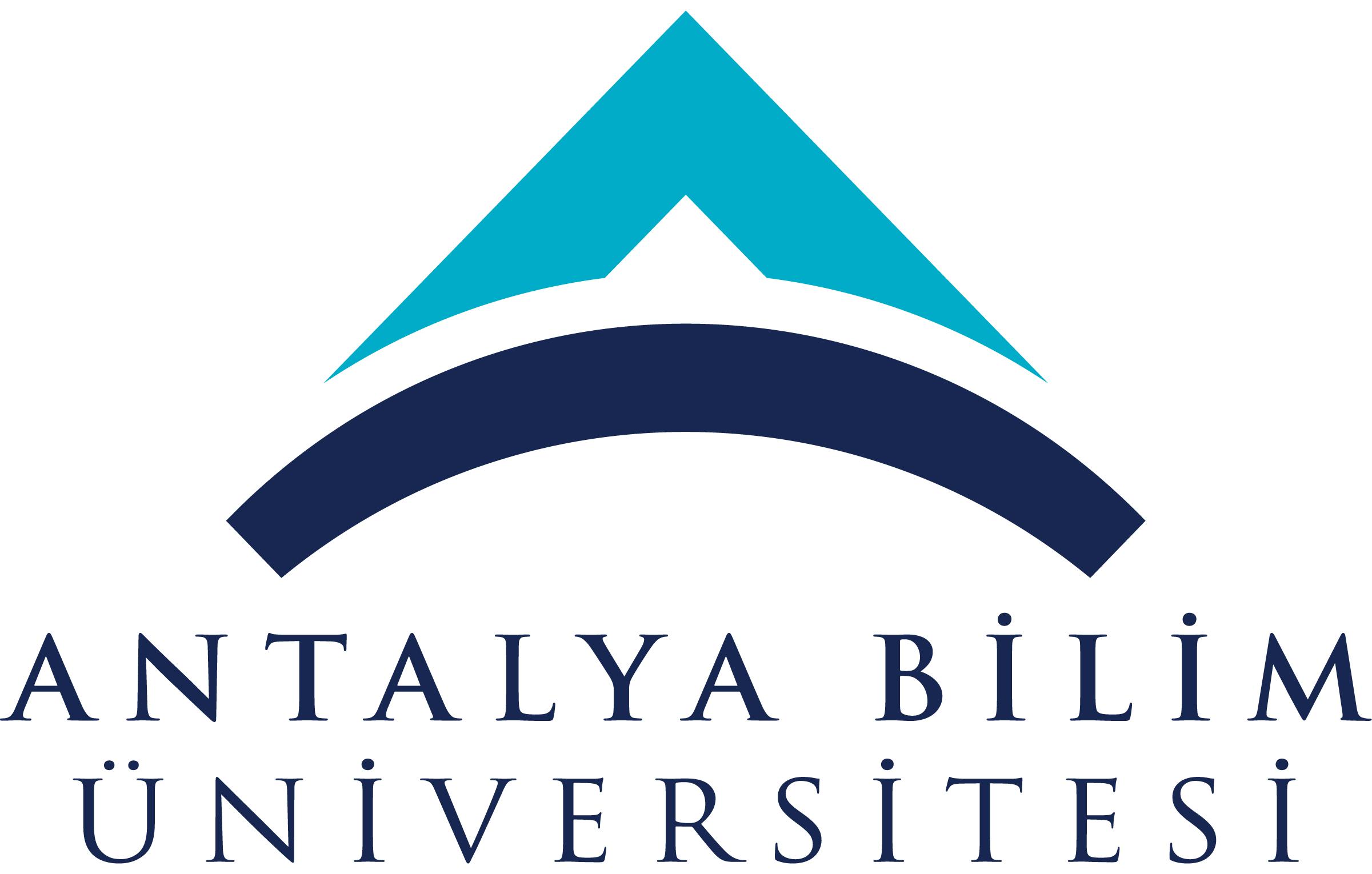 AKTS DERS TANITIM FORMU AKTS DERS TANITIM FORMU AKTS DERS TANITIM FORMU AKTS DERS TANITIM FORMU AKTS DERS TANITIM FORMU AKTS DERS TANITIM FORMU AKTS DERS TANITIM FORMU AKTS DERS TANITIM FORMU AKTS DERS TANITIM FORMU AKTS DERS TANITIM FORMU AKTS DERS TANITIM FORMU AKTS DERS TANITIM FORMU AKTS DERS TANITIM FORMU AKTS DERS TANITIM FORMU AKTS DERS TANITIM FORMU AKTS DERS TANITIM FORMU AKTS DERS TANITIM FORMU AKTS DERS TANITIM FORMU AKTS DERS TANITIM FORMU AKTS DERS TANITIM FORMU AKTS DERS TANITIM FORMU I. BÖLÜM (Senato Onayı)I. BÖLÜM (Senato Onayı)I. BÖLÜM (Senato Onayı)I. BÖLÜM (Senato Onayı)I. BÖLÜM (Senato Onayı)I. BÖLÜM (Senato Onayı)I. BÖLÜM (Senato Onayı)I. BÖLÜM (Senato Onayı)I. BÖLÜM (Senato Onayı)I. BÖLÜM (Senato Onayı)I. BÖLÜM (Senato Onayı)I. BÖLÜM (Senato Onayı)I. BÖLÜM (Senato Onayı)I. BÖLÜM (Senato Onayı)I. BÖLÜM (Senato Onayı)I. BÖLÜM (Senato Onayı)I. BÖLÜM (Senato Onayı)I. BÖLÜM (Senato Onayı)I. BÖLÜM (Senato Onayı)I. BÖLÜM (Senato Onayı)I. BÖLÜM (Senato Onayı)I. BÖLÜM (Senato Onayı)Dersi Açan Fakülte /YOMühendislik .FakültesiMühendislik .FakültesiMühendislik .FakültesiMühendislik .FakültesiMühendislik .FakültesiMühendislik .FakültesiMühendislik .FakültesiMühendislik .FakültesiMühendislik .FakültesiMühendislik .FakültesiMühendislik .FakültesiMühendislik .FakültesiMühendislik .FakültesiMühendislik .FakültesiMühendislik .FakültesiMühendislik .FakültesiMühendislik .FakültesiMühendislik .FakültesiMühendislik .FakültesiMühendislik .FakültesiMühendislik .FakültesiDersi Açan BölümEndüstri MühendisliğiEndüstri MühendisliğiEndüstri MühendisliğiEndüstri MühendisliğiEndüstri MühendisliğiEndüstri MühendisliğiEndüstri MühendisliğiEndüstri MühendisliğiEndüstri MühendisliğiEndüstri MühendisliğiEndüstri MühendisliğiEndüstri MühendisliğiEndüstri MühendisliğiEndüstri MühendisliğiEndüstri MühendisliğiEndüstri MühendisliğiEndüstri MühendisliğiEndüstri MühendisliğiEndüstri MühendisliğiEndüstri MühendisliğiEndüstri MühendisliğiDersi Alan Program (lar)Tüm mühendisliklerTüm mühendisliklerTüm mühendisliklerTüm mühendisliklerTüm mühendisliklerTüm mühendisliklerTüm mühendisliklerTüm mühendisliklerTüm mühendisliklerTüm mühendisliklerTüm mühendisliklerZorunluZorunluZorunluZorunluZorunluZorunluZorunluZorunluZorunluZorunluDersi Alan Program (lar)Dersi Alan Program (lar)Ders Kodu GEN100GEN100GEN100GEN100GEN100GEN100GEN100GEN100GEN100GEN100GEN100GEN100GEN100GEN100GEN100GEN100GEN100GEN100GEN100GEN100GEN100Ders AdıMühendisliğe Giriş ve EtikMühendisliğe Giriş ve EtikMühendisliğe Giriş ve EtikMühendisliğe Giriş ve EtikMühendisliğe Giriş ve EtikMühendisliğe Giriş ve EtikMühendisliğe Giriş ve EtikMühendisliğe Giriş ve EtikMühendisliğe Giriş ve EtikMühendisliğe Giriş ve EtikMühendisliğe Giriş ve EtikMühendisliğe Giriş ve EtikMühendisliğe Giriş ve EtikMühendisliğe Giriş ve EtikMühendisliğe Giriş ve EtikMühendisliğe Giriş ve EtikMühendisliğe Giriş ve EtikMühendisliğe Giriş ve EtikMühendisliğe Giriş ve EtikMühendisliğe Giriş ve EtikMühendisliğe Giriş ve EtikÖğretim dili İngilizceİngilizceİngilizceİngilizceİngilizceİngilizceİngilizceİngilizceİngilizceİngilizceİngilizceİngilizceİngilizceİngilizceİngilizceİngilizceİngilizceİngilizceİngilizceİngilizceİngilizceDers TürüDersDersDersDersDersDersDersDersDersDersDersDersDersDersDersDersDersDersDersDersDersDers SeviyesiLisansLisansLisansLisansLisansLisansLisansLisansLisansLisansLisansLisansLisansLisansLisansLisansLisansLisansLisansLisansLisansHaftalık Ders SaatiDers: 1Ders: 1Ders: 1Ders: 1Ders: 1Ders: 1Lab: -Lab: -Uygulama:-Uygulama:-Uygulama:-Uygulama:-Uygulama:-Uygulama:-Diğer: -Diğer: -Diğer: -Diğer: -Diğer: -Diğer: -Diğer: -AKTS Kredisi000000000000000000000Notlandırma TürüHarf NotuHarf NotuHarf NotuHarf NotuHarf NotuHarf NotuHarf NotuHarf NotuHarf NotuHarf NotuHarf NotuHarf NotuHarf NotuHarf NotuHarf NotuHarf NotuHarf NotuHarf NotuHarf NotuHarf NotuHarf NotuÖn koşul/lar---------------------Yan koşul/lar---------------------Kayıt Kısıtlaması---------------------Dersin Amacı Mühendislik fakültesini kazanan 1. Sınıf öğrencilerimize mesleği tanıtmak ve onların yaşam boyu öğrenmeye yönelmelerini, analiz ve sentez yapabilmelerini, yaratıcı, girişimci, sorgulayıcı, etik değerlere sahip ve takım çalışmasına yatkın bireyler olmalarını sağlamak için her hafta farklı sektörlerden temsilcileri öğrenciler ile buluşturmak.Mühendislik fakültesini kazanan 1. Sınıf öğrencilerimize mesleği tanıtmak ve onların yaşam boyu öğrenmeye yönelmelerini, analiz ve sentez yapabilmelerini, yaratıcı, girişimci, sorgulayıcı, etik değerlere sahip ve takım çalışmasına yatkın bireyler olmalarını sağlamak için her hafta farklı sektörlerden temsilcileri öğrenciler ile buluşturmak.Mühendislik fakültesini kazanan 1. Sınıf öğrencilerimize mesleği tanıtmak ve onların yaşam boyu öğrenmeye yönelmelerini, analiz ve sentez yapabilmelerini, yaratıcı, girişimci, sorgulayıcı, etik değerlere sahip ve takım çalışmasına yatkın bireyler olmalarını sağlamak için her hafta farklı sektörlerden temsilcileri öğrenciler ile buluşturmak.Mühendislik fakültesini kazanan 1. Sınıf öğrencilerimize mesleği tanıtmak ve onların yaşam boyu öğrenmeye yönelmelerini, analiz ve sentez yapabilmelerini, yaratıcı, girişimci, sorgulayıcı, etik değerlere sahip ve takım çalışmasına yatkın bireyler olmalarını sağlamak için her hafta farklı sektörlerden temsilcileri öğrenciler ile buluşturmak.Mühendislik fakültesini kazanan 1. Sınıf öğrencilerimize mesleği tanıtmak ve onların yaşam boyu öğrenmeye yönelmelerini, analiz ve sentez yapabilmelerini, yaratıcı, girişimci, sorgulayıcı, etik değerlere sahip ve takım çalışmasına yatkın bireyler olmalarını sağlamak için her hafta farklı sektörlerden temsilcileri öğrenciler ile buluşturmak.Mühendislik fakültesini kazanan 1. Sınıf öğrencilerimize mesleği tanıtmak ve onların yaşam boyu öğrenmeye yönelmelerini, analiz ve sentez yapabilmelerini, yaratıcı, girişimci, sorgulayıcı, etik değerlere sahip ve takım çalışmasına yatkın bireyler olmalarını sağlamak için her hafta farklı sektörlerden temsilcileri öğrenciler ile buluşturmak.Mühendislik fakültesini kazanan 1. Sınıf öğrencilerimize mesleği tanıtmak ve onların yaşam boyu öğrenmeye yönelmelerini, analiz ve sentez yapabilmelerini, yaratıcı, girişimci, sorgulayıcı, etik değerlere sahip ve takım çalışmasına yatkın bireyler olmalarını sağlamak için her hafta farklı sektörlerden temsilcileri öğrenciler ile buluşturmak.Mühendislik fakültesini kazanan 1. Sınıf öğrencilerimize mesleği tanıtmak ve onların yaşam boyu öğrenmeye yönelmelerini, analiz ve sentez yapabilmelerini, yaratıcı, girişimci, sorgulayıcı, etik değerlere sahip ve takım çalışmasına yatkın bireyler olmalarını sağlamak için her hafta farklı sektörlerden temsilcileri öğrenciler ile buluşturmak.Mühendislik fakültesini kazanan 1. Sınıf öğrencilerimize mesleği tanıtmak ve onların yaşam boyu öğrenmeye yönelmelerini, analiz ve sentez yapabilmelerini, yaratıcı, girişimci, sorgulayıcı, etik değerlere sahip ve takım çalışmasına yatkın bireyler olmalarını sağlamak için her hafta farklı sektörlerden temsilcileri öğrenciler ile buluşturmak.Mühendislik fakültesini kazanan 1. Sınıf öğrencilerimize mesleği tanıtmak ve onların yaşam boyu öğrenmeye yönelmelerini, analiz ve sentez yapabilmelerini, yaratıcı, girişimci, sorgulayıcı, etik değerlere sahip ve takım çalışmasına yatkın bireyler olmalarını sağlamak için her hafta farklı sektörlerden temsilcileri öğrenciler ile buluşturmak.Mühendislik fakültesini kazanan 1. Sınıf öğrencilerimize mesleği tanıtmak ve onların yaşam boyu öğrenmeye yönelmelerini, analiz ve sentez yapabilmelerini, yaratıcı, girişimci, sorgulayıcı, etik değerlere sahip ve takım çalışmasına yatkın bireyler olmalarını sağlamak için her hafta farklı sektörlerden temsilcileri öğrenciler ile buluşturmak.Mühendislik fakültesini kazanan 1. Sınıf öğrencilerimize mesleği tanıtmak ve onların yaşam boyu öğrenmeye yönelmelerini, analiz ve sentez yapabilmelerini, yaratıcı, girişimci, sorgulayıcı, etik değerlere sahip ve takım çalışmasına yatkın bireyler olmalarını sağlamak için her hafta farklı sektörlerden temsilcileri öğrenciler ile buluşturmak.Mühendislik fakültesini kazanan 1. Sınıf öğrencilerimize mesleği tanıtmak ve onların yaşam boyu öğrenmeye yönelmelerini, analiz ve sentez yapabilmelerini, yaratıcı, girişimci, sorgulayıcı, etik değerlere sahip ve takım çalışmasına yatkın bireyler olmalarını sağlamak için her hafta farklı sektörlerden temsilcileri öğrenciler ile buluşturmak.Mühendislik fakültesini kazanan 1. Sınıf öğrencilerimize mesleği tanıtmak ve onların yaşam boyu öğrenmeye yönelmelerini, analiz ve sentez yapabilmelerini, yaratıcı, girişimci, sorgulayıcı, etik değerlere sahip ve takım çalışmasına yatkın bireyler olmalarını sağlamak için her hafta farklı sektörlerden temsilcileri öğrenciler ile buluşturmak.Mühendislik fakültesini kazanan 1. Sınıf öğrencilerimize mesleği tanıtmak ve onların yaşam boyu öğrenmeye yönelmelerini, analiz ve sentez yapabilmelerini, yaratıcı, girişimci, sorgulayıcı, etik değerlere sahip ve takım çalışmasına yatkın bireyler olmalarını sağlamak için her hafta farklı sektörlerden temsilcileri öğrenciler ile buluşturmak.Mühendislik fakültesini kazanan 1. Sınıf öğrencilerimize mesleği tanıtmak ve onların yaşam boyu öğrenmeye yönelmelerini, analiz ve sentez yapabilmelerini, yaratıcı, girişimci, sorgulayıcı, etik değerlere sahip ve takım çalışmasına yatkın bireyler olmalarını sağlamak için her hafta farklı sektörlerden temsilcileri öğrenciler ile buluşturmak.Mühendislik fakültesini kazanan 1. Sınıf öğrencilerimize mesleği tanıtmak ve onların yaşam boyu öğrenmeye yönelmelerini, analiz ve sentez yapabilmelerini, yaratıcı, girişimci, sorgulayıcı, etik değerlere sahip ve takım çalışmasına yatkın bireyler olmalarını sağlamak için her hafta farklı sektörlerden temsilcileri öğrenciler ile buluşturmak.Mühendislik fakültesini kazanan 1. Sınıf öğrencilerimize mesleği tanıtmak ve onların yaşam boyu öğrenmeye yönelmelerini, analiz ve sentez yapabilmelerini, yaratıcı, girişimci, sorgulayıcı, etik değerlere sahip ve takım çalışmasına yatkın bireyler olmalarını sağlamak için her hafta farklı sektörlerden temsilcileri öğrenciler ile buluşturmak.Mühendislik fakültesini kazanan 1. Sınıf öğrencilerimize mesleği tanıtmak ve onların yaşam boyu öğrenmeye yönelmelerini, analiz ve sentez yapabilmelerini, yaratıcı, girişimci, sorgulayıcı, etik değerlere sahip ve takım çalışmasına yatkın bireyler olmalarını sağlamak için her hafta farklı sektörlerden temsilcileri öğrenciler ile buluşturmak.Mühendislik fakültesini kazanan 1. Sınıf öğrencilerimize mesleği tanıtmak ve onların yaşam boyu öğrenmeye yönelmelerini, analiz ve sentez yapabilmelerini, yaratıcı, girişimci, sorgulayıcı, etik değerlere sahip ve takım çalışmasına yatkın bireyler olmalarını sağlamak için her hafta farklı sektörlerden temsilcileri öğrenciler ile buluşturmak.Mühendislik fakültesini kazanan 1. Sınıf öğrencilerimize mesleği tanıtmak ve onların yaşam boyu öğrenmeye yönelmelerini, analiz ve sentez yapabilmelerini, yaratıcı, girişimci, sorgulayıcı, etik değerlere sahip ve takım çalışmasına yatkın bireyler olmalarını sağlamak için her hafta farklı sektörlerden temsilcileri öğrenciler ile buluşturmak.Ders İçeriği Hafta-1: Etik ilkelerine uygun davranma, mesleki ve etik sorunluluk bilinci, mühendislik uygulamalarında kullanılan standartlar hakkında bilgiHafta-2: Proje yönetimi, risk yönetimi ve değişik yönetimi gibi iş hayatı uygulamaları hakkında bilgi, girişimcilik, yenilikçilik hakkında farkındalık, sürdürülebilir kalkınma hakkındaHafta-(3-12): Konuşmacıların katılımı ve deneyimlerinin öğrenciler ile paylaşımıHafta-13: Mühendislik uygulamalarının evrensel ve toplumsal boyutlarda sağlık, çevre ve güvenlik üzerindeki etkileri hakkında bilgi Hafta-14: Çağımızın mühendislik alanine yansıyan sorunları hakkında bilgi, mühendislik çözümlerinin hukuksal sonuçları konusunda farkındalıkHafta-1: Etik ilkelerine uygun davranma, mesleki ve etik sorunluluk bilinci, mühendislik uygulamalarında kullanılan standartlar hakkında bilgiHafta-2: Proje yönetimi, risk yönetimi ve değişik yönetimi gibi iş hayatı uygulamaları hakkında bilgi, girişimcilik, yenilikçilik hakkında farkındalık, sürdürülebilir kalkınma hakkındaHafta-(3-12): Konuşmacıların katılımı ve deneyimlerinin öğrenciler ile paylaşımıHafta-13: Mühendislik uygulamalarının evrensel ve toplumsal boyutlarda sağlık, çevre ve güvenlik üzerindeki etkileri hakkında bilgi Hafta-14: Çağımızın mühendislik alanine yansıyan sorunları hakkında bilgi, mühendislik çözümlerinin hukuksal sonuçları konusunda farkındalıkHafta-1: Etik ilkelerine uygun davranma, mesleki ve etik sorunluluk bilinci, mühendislik uygulamalarında kullanılan standartlar hakkında bilgiHafta-2: Proje yönetimi, risk yönetimi ve değişik yönetimi gibi iş hayatı uygulamaları hakkında bilgi, girişimcilik, yenilikçilik hakkında farkındalık, sürdürülebilir kalkınma hakkındaHafta-(3-12): Konuşmacıların katılımı ve deneyimlerinin öğrenciler ile paylaşımıHafta-13: Mühendislik uygulamalarının evrensel ve toplumsal boyutlarda sağlık, çevre ve güvenlik üzerindeki etkileri hakkında bilgi Hafta-14: Çağımızın mühendislik alanine yansıyan sorunları hakkında bilgi, mühendislik çözümlerinin hukuksal sonuçları konusunda farkındalıkHafta-1: Etik ilkelerine uygun davranma, mesleki ve etik sorunluluk bilinci, mühendislik uygulamalarında kullanılan standartlar hakkında bilgiHafta-2: Proje yönetimi, risk yönetimi ve değişik yönetimi gibi iş hayatı uygulamaları hakkında bilgi, girişimcilik, yenilikçilik hakkında farkındalık, sürdürülebilir kalkınma hakkındaHafta-(3-12): Konuşmacıların katılımı ve deneyimlerinin öğrenciler ile paylaşımıHafta-13: Mühendislik uygulamalarının evrensel ve toplumsal boyutlarda sağlık, çevre ve güvenlik üzerindeki etkileri hakkında bilgi Hafta-14: Çağımızın mühendislik alanine yansıyan sorunları hakkında bilgi, mühendislik çözümlerinin hukuksal sonuçları konusunda farkındalıkHafta-1: Etik ilkelerine uygun davranma, mesleki ve etik sorunluluk bilinci, mühendislik uygulamalarında kullanılan standartlar hakkında bilgiHafta-2: Proje yönetimi, risk yönetimi ve değişik yönetimi gibi iş hayatı uygulamaları hakkında bilgi, girişimcilik, yenilikçilik hakkında farkındalık, sürdürülebilir kalkınma hakkındaHafta-(3-12): Konuşmacıların katılımı ve deneyimlerinin öğrenciler ile paylaşımıHafta-13: Mühendislik uygulamalarının evrensel ve toplumsal boyutlarda sağlık, çevre ve güvenlik üzerindeki etkileri hakkında bilgi Hafta-14: Çağımızın mühendislik alanine yansıyan sorunları hakkında bilgi, mühendislik çözümlerinin hukuksal sonuçları konusunda farkındalıkHafta-1: Etik ilkelerine uygun davranma, mesleki ve etik sorunluluk bilinci, mühendislik uygulamalarında kullanılan standartlar hakkında bilgiHafta-2: Proje yönetimi, risk yönetimi ve değişik yönetimi gibi iş hayatı uygulamaları hakkında bilgi, girişimcilik, yenilikçilik hakkında farkındalık, sürdürülebilir kalkınma hakkındaHafta-(3-12): Konuşmacıların katılımı ve deneyimlerinin öğrenciler ile paylaşımıHafta-13: Mühendislik uygulamalarının evrensel ve toplumsal boyutlarda sağlık, çevre ve güvenlik üzerindeki etkileri hakkında bilgi Hafta-14: Çağımızın mühendislik alanine yansıyan sorunları hakkında bilgi, mühendislik çözümlerinin hukuksal sonuçları konusunda farkındalıkHafta-1: Etik ilkelerine uygun davranma, mesleki ve etik sorunluluk bilinci, mühendislik uygulamalarında kullanılan standartlar hakkında bilgiHafta-2: Proje yönetimi, risk yönetimi ve değişik yönetimi gibi iş hayatı uygulamaları hakkında bilgi, girişimcilik, yenilikçilik hakkında farkındalık, sürdürülebilir kalkınma hakkındaHafta-(3-12): Konuşmacıların katılımı ve deneyimlerinin öğrenciler ile paylaşımıHafta-13: Mühendislik uygulamalarının evrensel ve toplumsal boyutlarda sağlık, çevre ve güvenlik üzerindeki etkileri hakkında bilgi Hafta-14: Çağımızın mühendislik alanine yansıyan sorunları hakkında bilgi, mühendislik çözümlerinin hukuksal sonuçları konusunda farkındalıkHafta-1: Etik ilkelerine uygun davranma, mesleki ve etik sorunluluk bilinci, mühendislik uygulamalarında kullanılan standartlar hakkında bilgiHafta-2: Proje yönetimi, risk yönetimi ve değişik yönetimi gibi iş hayatı uygulamaları hakkında bilgi, girişimcilik, yenilikçilik hakkında farkındalık, sürdürülebilir kalkınma hakkındaHafta-(3-12): Konuşmacıların katılımı ve deneyimlerinin öğrenciler ile paylaşımıHafta-13: Mühendislik uygulamalarının evrensel ve toplumsal boyutlarda sağlık, çevre ve güvenlik üzerindeki etkileri hakkında bilgi Hafta-14: Çağımızın mühendislik alanine yansıyan sorunları hakkında bilgi, mühendislik çözümlerinin hukuksal sonuçları konusunda farkındalıkHafta-1: Etik ilkelerine uygun davranma, mesleki ve etik sorunluluk bilinci, mühendislik uygulamalarında kullanılan standartlar hakkında bilgiHafta-2: Proje yönetimi, risk yönetimi ve değişik yönetimi gibi iş hayatı uygulamaları hakkında bilgi, girişimcilik, yenilikçilik hakkında farkındalık, sürdürülebilir kalkınma hakkındaHafta-(3-12): Konuşmacıların katılımı ve deneyimlerinin öğrenciler ile paylaşımıHafta-13: Mühendislik uygulamalarının evrensel ve toplumsal boyutlarda sağlık, çevre ve güvenlik üzerindeki etkileri hakkında bilgi Hafta-14: Çağımızın mühendislik alanine yansıyan sorunları hakkında bilgi, mühendislik çözümlerinin hukuksal sonuçları konusunda farkındalıkHafta-1: Etik ilkelerine uygun davranma, mesleki ve etik sorunluluk bilinci, mühendislik uygulamalarında kullanılan standartlar hakkında bilgiHafta-2: Proje yönetimi, risk yönetimi ve değişik yönetimi gibi iş hayatı uygulamaları hakkında bilgi, girişimcilik, yenilikçilik hakkında farkındalık, sürdürülebilir kalkınma hakkındaHafta-(3-12): Konuşmacıların katılımı ve deneyimlerinin öğrenciler ile paylaşımıHafta-13: Mühendislik uygulamalarının evrensel ve toplumsal boyutlarda sağlık, çevre ve güvenlik üzerindeki etkileri hakkında bilgi Hafta-14: Çağımızın mühendislik alanine yansıyan sorunları hakkında bilgi, mühendislik çözümlerinin hukuksal sonuçları konusunda farkındalıkHafta-1: Etik ilkelerine uygun davranma, mesleki ve etik sorunluluk bilinci, mühendislik uygulamalarında kullanılan standartlar hakkında bilgiHafta-2: Proje yönetimi, risk yönetimi ve değişik yönetimi gibi iş hayatı uygulamaları hakkında bilgi, girişimcilik, yenilikçilik hakkında farkındalık, sürdürülebilir kalkınma hakkındaHafta-(3-12): Konuşmacıların katılımı ve deneyimlerinin öğrenciler ile paylaşımıHafta-13: Mühendislik uygulamalarının evrensel ve toplumsal boyutlarda sağlık, çevre ve güvenlik üzerindeki etkileri hakkında bilgi Hafta-14: Çağımızın mühendislik alanine yansıyan sorunları hakkında bilgi, mühendislik çözümlerinin hukuksal sonuçları konusunda farkındalıkHafta-1: Etik ilkelerine uygun davranma, mesleki ve etik sorunluluk bilinci, mühendislik uygulamalarında kullanılan standartlar hakkında bilgiHafta-2: Proje yönetimi, risk yönetimi ve değişik yönetimi gibi iş hayatı uygulamaları hakkında bilgi, girişimcilik, yenilikçilik hakkında farkındalık, sürdürülebilir kalkınma hakkındaHafta-(3-12): Konuşmacıların katılımı ve deneyimlerinin öğrenciler ile paylaşımıHafta-13: Mühendislik uygulamalarının evrensel ve toplumsal boyutlarda sağlık, çevre ve güvenlik üzerindeki etkileri hakkında bilgi Hafta-14: Çağımızın mühendislik alanine yansıyan sorunları hakkında bilgi, mühendislik çözümlerinin hukuksal sonuçları konusunda farkındalıkHafta-1: Etik ilkelerine uygun davranma, mesleki ve etik sorunluluk bilinci, mühendislik uygulamalarında kullanılan standartlar hakkında bilgiHafta-2: Proje yönetimi, risk yönetimi ve değişik yönetimi gibi iş hayatı uygulamaları hakkında bilgi, girişimcilik, yenilikçilik hakkında farkındalık, sürdürülebilir kalkınma hakkındaHafta-(3-12): Konuşmacıların katılımı ve deneyimlerinin öğrenciler ile paylaşımıHafta-13: Mühendislik uygulamalarının evrensel ve toplumsal boyutlarda sağlık, çevre ve güvenlik üzerindeki etkileri hakkında bilgi Hafta-14: Çağımızın mühendislik alanine yansıyan sorunları hakkında bilgi, mühendislik çözümlerinin hukuksal sonuçları konusunda farkındalıkHafta-1: Etik ilkelerine uygun davranma, mesleki ve etik sorunluluk bilinci, mühendislik uygulamalarında kullanılan standartlar hakkında bilgiHafta-2: Proje yönetimi, risk yönetimi ve değişik yönetimi gibi iş hayatı uygulamaları hakkında bilgi, girişimcilik, yenilikçilik hakkında farkındalık, sürdürülebilir kalkınma hakkındaHafta-(3-12): Konuşmacıların katılımı ve deneyimlerinin öğrenciler ile paylaşımıHafta-13: Mühendislik uygulamalarının evrensel ve toplumsal boyutlarda sağlık, çevre ve güvenlik üzerindeki etkileri hakkında bilgi Hafta-14: Çağımızın mühendislik alanine yansıyan sorunları hakkında bilgi, mühendislik çözümlerinin hukuksal sonuçları konusunda farkındalıkHafta-1: Etik ilkelerine uygun davranma, mesleki ve etik sorunluluk bilinci, mühendislik uygulamalarında kullanılan standartlar hakkında bilgiHafta-2: Proje yönetimi, risk yönetimi ve değişik yönetimi gibi iş hayatı uygulamaları hakkında bilgi, girişimcilik, yenilikçilik hakkında farkındalık, sürdürülebilir kalkınma hakkındaHafta-(3-12): Konuşmacıların katılımı ve deneyimlerinin öğrenciler ile paylaşımıHafta-13: Mühendislik uygulamalarının evrensel ve toplumsal boyutlarda sağlık, çevre ve güvenlik üzerindeki etkileri hakkında bilgi Hafta-14: Çağımızın mühendislik alanine yansıyan sorunları hakkında bilgi, mühendislik çözümlerinin hukuksal sonuçları konusunda farkındalıkHafta-1: Etik ilkelerine uygun davranma, mesleki ve etik sorunluluk bilinci, mühendislik uygulamalarında kullanılan standartlar hakkında bilgiHafta-2: Proje yönetimi, risk yönetimi ve değişik yönetimi gibi iş hayatı uygulamaları hakkında bilgi, girişimcilik, yenilikçilik hakkında farkındalık, sürdürülebilir kalkınma hakkındaHafta-(3-12): Konuşmacıların katılımı ve deneyimlerinin öğrenciler ile paylaşımıHafta-13: Mühendislik uygulamalarının evrensel ve toplumsal boyutlarda sağlık, çevre ve güvenlik üzerindeki etkileri hakkında bilgi Hafta-14: Çağımızın mühendislik alanine yansıyan sorunları hakkında bilgi, mühendislik çözümlerinin hukuksal sonuçları konusunda farkındalıkHafta-1: Etik ilkelerine uygun davranma, mesleki ve etik sorunluluk bilinci, mühendislik uygulamalarında kullanılan standartlar hakkında bilgiHafta-2: Proje yönetimi, risk yönetimi ve değişik yönetimi gibi iş hayatı uygulamaları hakkında bilgi, girişimcilik, yenilikçilik hakkında farkındalık, sürdürülebilir kalkınma hakkındaHafta-(3-12): Konuşmacıların katılımı ve deneyimlerinin öğrenciler ile paylaşımıHafta-13: Mühendislik uygulamalarının evrensel ve toplumsal boyutlarda sağlık, çevre ve güvenlik üzerindeki etkileri hakkında bilgi Hafta-14: Çağımızın mühendislik alanine yansıyan sorunları hakkında bilgi, mühendislik çözümlerinin hukuksal sonuçları konusunda farkındalıkHafta-1: Etik ilkelerine uygun davranma, mesleki ve etik sorunluluk bilinci, mühendislik uygulamalarında kullanılan standartlar hakkında bilgiHafta-2: Proje yönetimi, risk yönetimi ve değişik yönetimi gibi iş hayatı uygulamaları hakkında bilgi, girişimcilik, yenilikçilik hakkında farkındalık, sürdürülebilir kalkınma hakkındaHafta-(3-12): Konuşmacıların katılımı ve deneyimlerinin öğrenciler ile paylaşımıHafta-13: Mühendislik uygulamalarının evrensel ve toplumsal boyutlarda sağlık, çevre ve güvenlik üzerindeki etkileri hakkında bilgi Hafta-14: Çağımızın mühendislik alanine yansıyan sorunları hakkında bilgi, mühendislik çözümlerinin hukuksal sonuçları konusunda farkındalıkHafta-1: Etik ilkelerine uygun davranma, mesleki ve etik sorunluluk bilinci, mühendislik uygulamalarında kullanılan standartlar hakkında bilgiHafta-2: Proje yönetimi, risk yönetimi ve değişik yönetimi gibi iş hayatı uygulamaları hakkında bilgi, girişimcilik, yenilikçilik hakkında farkındalık, sürdürülebilir kalkınma hakkındaHafta-(3-12): Konuşmacıların katılımı ve deneyimlerinin öğrenciler ile paylaşımıHafta-13: Mühendislik uygulamalarının evrensel ve toplumsal boyutlarda sağlık, çevre ve güvenlik üzerindeki etkileri hakkında bilgi Hafta-14: Çağımızın mühendislik alanine yansıyan sorunları hakkında bilgi, mühendislik çözümlerinin hukuksal sonuçları konusunda farkındalıkHafta-1: Etik ilkelerine uygun davranma, mesleki ve etik sorunluluk bilinci, mühendislik uygulamalarında kullanılan standartlar hakkında bilgiHafta-2: Proje yönetimi, risk yönetimi ve değişik yönetimi gibi iş hayatı uygulamaları hakkında bilgi, girişimcilik, yenilikçilik hakkında farkındalık, sürdürülebilir kalkınma hakkındaHafta-(3-12): Konuşmacıların katılımı ve deneyimlerinin öğrenciler ile paylaşımıHafta-13: Mühendislik uygulamalarının evrensel ve toplumsal boyutlarda sağlık, çevre ve güvenlik üzerindeki etkileri hakkında bilgi Hafta-14: Çağımızın mühendislik alanine yansıyan sorunları hakkında bilgi, mühendislik çözümlerinin hukuksal sonuçları konusunda farkındalıkHafta-1: Etik ilkelerine uygun davranma, mesleki ve etik sorunluluk bilinci, mühendislik uygulamalarında kullanılan standartlar hakkında bilgiHafta-2: Proje yönetimi, risk yönetimi ve değişik yönetimi gibi iş hayatı uygulamaları hakkında bilgi, girişimcilik, yenilikçilik hakkında farkındalık, sürdürülebilir kalkınma hakkındaHafta-(3-12): Konuşmacıların katılımı ve deneyimlerinin öğrenciler ile paylaşımıHafta-13: Mühendislik uygulamalarının evrensel ve toplumsal boyutlarda sağlık, çevre ve güvenlik üzerindeki etkileri hakkında bilgi Hafta-14: Çağımızın mühendislik alanine yansıyan sorunları hakkında bilgi, mühendislik çözümlerinin hukuksal sonuçları konusunda farkındalıkÖğrenim Çıktıları ÖÇ1ÖÇ1Bu dersin sonunda, öğrenciler aşağıdaki çıktıları açıklayabilmektedir:ÖÇ-1 Öğrenciler yaratıcı girişimcilik ve sorgulama becerisi kazanacaktırÖÇ-2 Öğrencilerin etik ilkelere uygun davranma, mesleki ve etik sorumluluk bilinciÖÇ-3 Öğrenciler takım çalışmasına yatkın bireyler olmayı öğreneceklerdirÖÇ-4 Zaman yönetimi ve proje planlaması için temel becerilerÖÇ-5 Mühendisliğin ana alanlarının genel olarak anlaşılmasıBu dersin sonunda, öğrenciler aşağıdaki çıktıları açıklayabilmektedir:ÖÇ-1 Öğrenciler yaratıcı girişimcilik ve sorgulama becerisi kazanacaktırÖÇ-2 Öğrencilerin etik ilkelere uygun davranma, mesleki ve etik sorumluluk bilinciÖÇ-3 Öğrenciler takım çalışmasına yatkın bireyler olmayı öğreneceklerdirÖÇ-4 Zaman yönetimi ve proje planlaması için temel becerilerÖÇ-5 Mühendisliğin ana alanlarının genel olarak anlaşılmasıBu dersin sonunda, öğrenciler aşağıdaki çıktıları açıklayabilmektedir:ÖÇ-1 Öğrenciler yaratıcı girişimcilik ve sorgulama becerisi kazanacaktırÖÇ-2 Öğrencilerin etik ilkelere uygun davranma, mesleki ve etik sorumluluk bilinciÖÇ-3 Öğrenciler takım çalışmasına yatkın bireyler olmayı öğreneceklerdirÖÇ-4 Zaman yönetimi ve proje planlaması için temel becerilerÖÇ-5 Mühendisliğin ana alanlarının genel olarak anlaşılmasıBu dersin sonunda, öğrenciler aşağıdaki çıktıları açıklayabilmektedir:ÖÇ-1 Öğrenciler yaratıcı girişimcilik ve sorgulama becerisi kazanacaktırÖÇ-2 Öğrencilerin etik ilkelere uygun davranma, mesleki ve etik sorumluluk bilinciÖÇ-3 Öğrenciler takım çalışmasına yatkın bireyler olmayı öğreneceklerdirÖÇ-4 Zaman yönetimi ve proje planlaması için temel becerilerÖÇ-5 Mühendisliğin ana alanlarının genel olarak anlaşılmasıBu dersin sonunda, öğrenciler aşağıdaki çıktıları açıklayabilmektedir:ÖÇ-1 Öğrenciler yaratıcı girişimcilik ve sorgulama becerisi kazanacaktırÖÇ-2 Öğrencilerin etik ilkelere uygun davranma, mesleki ve etik sorumluluk bilinciÖÇ-3 Öğrenciler takım çalışmasına yatkın bireyler olmayı öğreneceklerdirÖÇ-4 Zaman yönetimi ve proje planlaması için temel becerilerÖÇ-5 Mühendisliğin ana alanlarının genel olarak anlaşılmasıBu dersin sonunda, öğrenciler aşağıdaki çıktıları açıklayabilmektedir:ÖÇ-1 Öğrenciler yaratıcı girişimcilik ve sorgulama becerisi kazanacaktırÖÇ-2 Öğrencilerin etik ilkelere uygun davranma, mesleki ve etik sorumluluk bilinciÖÇ-3 Öğrenciler takım çalışmasına yatkın bireyler olmayı öğreneceklerdirÖÇ-4 Zaman yönetimi ve proje planlaması için temel becerilerÖÇ-5 Mühendisliğin ana alanlarının genel olarak anlaşılmasıBu dersin sonunda, öğrenciler aşağıdaki çıktıları açıklayabilmektedir:ÖÇ-1 Öğrenciler yaratıcı girişimcilik ve sorgulama becerisi kazanacaktırÖÇ-2 Öğrencilerin etik ilkelere uygun davranma, mesleki ve etik sorumluluk bilinciÖÇ-3 Öğrenciler takım çalışmasına yatkın bireyler olmayı öğreneceklerdirÖÇ-4 Zaman yönetimi ve proje planlaması için temel becerilerÖÇ-5 Mühendisliğin ana alanlarının genel olarak anlaşılmasıBu dersin sonunda, öğrenciler aşağıdaki çıktıları açıklayabilmektedir:ÖÇ-1 Öğrenciler yaratıcı girişimcilik ve sorgulama becerisi kazanacaktırÖÇ-2 Öğrencilerin etik ilkelere uygun davranma, mesleki ve etik sorumluluk bilinciÖÇ-3 Öğrenciler takım çalışmasına yatkın bireyler olmayı öğreneceklerdirÖÇ-4 Zaman yönetimi ve proje planlaması için temel becerilerÖÇ-5 Mühendisliğin ana alanlarının genel olarak anlaşılmasıBu dersin sonunda, öğrenciler aşağıdaki çıktıları açıklayabilmektedir:ÖÇ-1 Öğrenciler yaratıcı girişimcilik ve sorgulama becerisi kazanacaktırÖÇ-2 Öğrencilerin etik ilkelere uygun davranma, mesleki ve etik sorumluluk bilinciÖÇ-3 Öğrenciler takım çalışmasına yatkın bireyler olmayı öğreneceklerdirÖÇ-4 Zaman yönetimi ve proje planlaması için temel becerilerÖÇ-5 Mühendisliğin ana alanlarının genel olarak anlaşılmasıBu dersin sonunda, öğrenciler aşağıdaki çıktıları açıklayabilmektedir:ÖÇ-1 Öğrenciler yaratıcı girişimcilik ve sorgulama becerisi kazanacaktırÖÇ-2 Öğrencilerin etik ilkelere uygun davranma, mesleki ve etik sorumluluk bilinciÖÇ-3 Öğrenciler takım çalışmasına yatkın bireyler olmayı öğreneceklerdirÖÇ-4 Zaman yönetimi ve proje planlaması için temel becerilerÖÇ-5 Mühendisliğin ana alanlarının genel olarak anlaşılmasıBu dersin sonunda, öğrenciler aşağıdaki çıktıları açıklayabilmektedir:ÖÇ-1 Öğrenciler yaratıcı girişimcilik ve sorgulama becerisi kazanacaktırÖÇ-2 Öğrencilerin etik ilkelere uygun davranma, mesleki ve etik sorumluluk bilinciÖÇ-3 Öğrenciler takım çalışmasına yatkın bireyler olmayı öğreneceklerdirÖÇ-4 Zaman yönetimi ve proje planlaması için temel becerilerÖÇ-5 Mühendisliğin ana alanlarının genel olarak anlaşılmasıBu dersin sonunda, öğrenciler aşağıdaki çıktıları açıklayabilmektedir:ÖÇ-1 Öğrenciler yaratıcı girişimcilik ve sorgulama becerisi kazanacaktırÖÇ-2 Öğrencilerin etik ilkelere uygun davranma, mesleki ve etik sorumluluk bilinciÖÇ-3 Öğrenciler takım çalışmasına yatkın bireyler olmayı öğreneceklerdirÖÇ-4 Zaman yönetimi ve proje planlaması için temel becerilerÖÇ-5 Mühendisliğin ana alanlarının genel olarak anlaşılmasıBu dersin sonunda, öğrenciler aşağıdaki çıktıları açıklayabilmektedir:ÖÇ-1 Öğrenciler yaratıcı girişimcilik ve sorgulama becerisi kazanacaktırÖÇ-2 Öğrencilerin etik ilkelere uygun davranma, mesleki ve etik sorumluluk bilinciÖÇ-3 Öğrenciler takım çalışmasına yatkın bireyler olmayı öğreneceklerdirÖÇ-4 Zaman yönetimi ve proje planlaması için temel becerilerÖÇ-5 Mühendisliğin ana alanlarının genel olarak anlaşılmasıBu dersin sonunda, öğrenciler aşağıdaki çıktıları açıklayabilmektedir:ÖÇ-1 Öğrenciler yaratıcı girişimcilik ve sorgulama becerisi kazanacaktırÖÇ-2 Öğrencilerin etik ilkelere uygun davranma, mesleki ve etik sorumluluk bilinciÖÇ-3 Öğrenciler takım çalışmasına yatkın bireyler olmayı öğreneceklerdirÖÇ-4 Zaman yönetimi ve proje planlaması için temel becerilerÖÇ-5 Mühendisliğin ana alanlarının genel olarak anlaşılmasıBu dersin sonunda, öğrenciler aşağıdaki çıktıları açıklayabilmektedir:ÖÇ-1 Öğrenciler yaratıcı girişimcilik ve sorgulama becerisi kazanacaktırÖÇ-2 Öğrencilerin etik ilkelere uygun davranma, mesleki ve etik sorumluluk bilinciÖÇ-3 Öğrenciler takım çalışmasına yatkın bireyler olmayı öğreneceklerdirÖÇ-4 Zaman yönetimi ve proje planlaması için temel becerilerÖÇ-5 Mühendisliğin ana alanlarının genel olarak anlaşılmasıBu dersin sonunda, öğrenciler aşağıdaki çıktıları açıklayabilmektedir:ÖÇ-1 Öğrenciler yaratıcı girişimcilik ve sorgulama becerisi kazanacaktırÖÇ-2 Öğrencilerin etik ilkelere uygun davranma, mesleki ve etik sorumluluk bilinciÖÇ-3 Öğrenciler takım çalışmasına yatkın bireyler olmayı öğreneceklerdirÖÇ-4 Zaman yönetimi ve proje planlaması için temel becerilerÖÇ-5 Mühendisliğin ana alanlarının genel olarak anlaşılmasıBu dersin sonunda, öğrenciler aşağıdaki çıktıları açıklayabilmektedir:ÖÇ-1 Öğrenciler yaratıcı girişimcilik ve sorgulama becerisi kazanacaktırÖÇ-2 Öğrencilerin etik ilkelere uygun davranma, mesleki ve etik sorumluluk bilinciÖÇ-3 Öğrenciler takım çalışmasına yatkın bireyler olmayı öğreneceklerdirÖÇ-4 Zaman yönetimi ve proje planlaması için temel becerilerÖÇ-5 Mühendisliğin ana alanlarının genel olarak anlaşılmasıBu dersin sonunda, öğrenciler aşağıdaki çıktıları açıklayabilmektedir:ÖÇ-1 Öğrenciler yaratıcı girişimcilik ve sorgulama becerisi kazanacaktırÖÇ-2 Öğrencilerin etik ilkelere uygun davranma, mesleki ve etik sorumluluk bilinciÖÇ-3 Öğrenciler takım çalışmasına yatkın bireyler olmayı öğreneceklerdirÖÇ-4 Zaman yönetimi ve proje planlaması için temel becerilerÖÇ-5 Mühendisliğin ana alanlarının genel olarak anlaşılmasıBu dersin sonunda, öğrenciler aşağıdaki çıktıları açıklayabilmektedir:ÖÇ-1 Öğrenciler yaratıcı girişimcilik ve sorgulama becerisi kazanacaktırÖÇ-2 Öğrencilerin etik ilkelere uygun davranma, mesleki ve etik sorumluluk bilinciÖÇ-3 Öğrenciler takım çalışmasına yatkın bireyler olmayı öğreneceklerdirÖÇ-4 Zaman yönetimi ve proje planlaması için temel becerilerÖÇ-5 Mühendisliğin ana alanlarının genel olarak anlaşılmasıÖğrenim Çıktıları ÖÇ2ÖÇ2Bu dersin sonunda, öğrenciler aşağıdaki çıktıları açıklayabilmektedir:ÖÇ-1 Öğrenciler yaratıcı girişimcilik ve sorgulama becerisi kazanacaktırÖÇ-2 Öğrencilerin etik ilkelere uygun davranma, mesleki ve etik sorumluluk bilinciÖÇ-3 Öğrenciler takım çalışmasına yatkın bireyler olmayı öğreneceklerdirÖÇ-4 Zaman yönetimi ve proje planlaması için temel becerilerÖÇ-5 Mühendisliğin ana alanlarının genel olarak anlaşılmasıBu dersin sonunda, öğrenciler aşağıdaki çıktıları açıklayabilmektedir:ÖÇ-1 Öğrenciler yaratıcı girişimcilik ve sorgulama becerisi kazanacaktırÖÇ-2 Öğrencilerin etik ilkelere uygun davranma, mesleki ve etik sorumluluk bilinciÖÇ-3 Öğrenciler takım çalışmasına yatkın bireyler olmayı öğreneceklerdirÖÇ-4 Zaman yönetimi ve proje planlaması için temel becerilerÖÇ-5 Mühendisliğin ana alanlarının genel olarak anlaşılmasıBu dersin sonunda, öğrenciler aşağıdaki çıktıları açıklayabilmektedir:ÖÇ-1 Öğrenciler yaratıcı girişimcilik ve sorgulama becerisi kazanacaktırÖÇ-2 Öğrencilerin etik ilkelere uygun davranma, mesleki ve etik sorumluluk bilinciÖÇ-3 Öğrenciler takım çalışmasına yatkın bireyler olmayı öğreneceklerdirÖÇ-4 Zaman yönetimi ve proje planlaması için temel becerilerÖÇ-5 Mühendisliğin ana alanlarının genel olarak anlaşılmasıBu dersin sonunda, öğrenciler aşağıdaki çıktıları açıklayabilmektedir:ÖÇ-1 Öğrenciler yaratıcı girişimcilik ve sorgulama becerisi kazanacaktırÖÇ-2 Öğrencilerin etik ilkelere uygun davranma, mesleki ve etik sorumluluk bilinciÖÇ-3 Öğrenciler takım çalışmasına yatkın bireyler olmayı öğreneceklerdirÖÇ-4 Zaman yönetimi ve proje planlaması için temel becerilerÖÇ-5 Mühendisliğin ana alanlarının genel olarak anlaşılmasıBu dersin sonunda, öğrenciler aşağıdaki çıktıları açıklayabilmektedir:ÖÇ-1 Öğrenciler yaratıcı girişimcilik ve sorgulama becerisi kazanacaktırÖÇ-2 Öğrencilerin etik ilkelere uygun davranma, mesleki ve etik sorumluluk bilinciÖÇ-3 Öğrenciler takım çalışmasına yatkın bireyler olmayı öğreneceklerdirÖÇ-4 Zaman yönetimi ve proje planlaması için temel becerilerÖÇ-5 Mühendisliğin ana alanlarının genel olarak anlaşılmasıBu dersin sonunda, öğrenciler aşağıdaki çıktıları açıklayabilmektedir:ÖÇ-1 Öğrenciler yaratıcı girişimcilik ve sorgulama becerisi kazanacaktırÖÇ-2 Öğrencilerin etik ilkelere uygun davranma, mesleki ve etik sorumluluk bilinciÖÇ-3 Öğrenciler takım çalışmasına yatkın bireyler olmayı öğreneceklerdirÖÇ-4 Zaman yönetimi ve proje planlaması için temel becerilerÖÇ-5 Mühendisliğin ana alanlarının genel olarak anlaşılmasıBu dersin sonunda, öğrenciler aşağıdaki çıktıları açıklayabilmektedir:ÖÇ-1 Öğrenciler yaratıcı girişimcilik ve sorgulama becerisi kazanacaktırÖÇ-2 Öğrencilerin etik ilkelere uygun davranma, mesleki ve etik sorumluluk bilinciÖÇ-3 Öğrenciler takım çalışmasına yatkın bireyler olmayı öğreneceklerdirÖÇ-4 Zaman yönetimi ve proje planlaması için temel becerilerÖÇ-5 Mühendisliğin ana alanlarının genel olarak anlaşılmasıBu dersin sonunda, öğrenciler aşağıdaki çıktıları açıklayabilmektedir:ÖÇ-1 Öğrenciler yaratıcı girişimcilik ve sorgulama becerisi kazanacaktırÖÇ-2 Öğrencilerin etik ilkelere uygun davranma, mesleki ve etik sorumluluk bilinciÖÇ-3 Öğrenciler takım çalışmasına yatkın bireyler olmayı öğreneceklerdirÖÇ-4 Zaman yönetimi ve proje planlaması için temel becerilerÖÇ-5 Mühendisliğin ana alanlarının genel olarak anlaşılmasıBu dersin sonunda, öğrenciler aşağıdaki çıktıları açıklayabilmektedir:ÖÇ-1 Öğrenciler yaratıcı girişimcilik ve sorgulama becerisi kazanacaktırÖÇ-2 Öğrencilerin etik ilkelere uygun davranma, mesleki ve etik sorumluluk bilinciÖÇ-3 Öğrenciler takım çalışmasına yatkın bireyler olmayı öğreneceklerdirÖÇ-4 Zaman yönetimi ve proje planlaması için temel becerilerÖÇ-5 Mühendisliğin ana alanlarının genel olarak anlaşılmasıBu dersin sonunda, öğrenciler aşağıdaki çıktıları açıklayabilmektedir:ÖÇ-1 Öğrenciler yaratıcı girişimcilik ve sorgulama becerisi kazanacaktırÖÇ-2 Öğrencilerin etik ilkelere uygun davranma, mesleki ve etik sorumluluk bilinciÖÇ-3 Öğrenciler takım çalışmasına yatkın bireyler olmayı öğreneceklerdirÖÇ-4 Zaman yönetimi ve proje planlaması için temel becerilerÖÇ-5 Mühendisliğin ana alanlarının genel olarak anlaşılmasıBu dersin sonunda, öğrenciler aşağıdaki çıktıları açıklayabilmektedir:ÖÇ-1 Öğrenciler yaratıcı girişimcilik ve sorgulama becerisi kazanacaktırÖÇ-2 Öğrencilerin etik ilkelere uygun davranma, mesleki ve etik sorumluluk bilinciÖÇ-3 Öğrenciler takım çalışmasına yatkın bireyler olmayı öğreneceklerdirÖÇ-4 Zaman yönetimi ve proje planlaması için temel becerilerÖÇ-5 Mühendisliğin ana alanlarının genel olarak anlaşılmasıBu dersin sonunda, öğrenciler aşağıdaki çıktıları açıklayabilmektedir:ÖÇ-1 Öğrenciler yaratıcı girişimcilik ve sorgulama becerisi kazanacaktırÖÇ-2 Öğrencilerin etik ilkelere uygun davranma, mesleki ve etik sorumluluk bilinciÖÇ-3 Öğrenciler takım çalışmasına yatkın bireyler olmayı öğreneceklerdirÖÇ-4 Zaman yönetimi ve proje planlaması için temel becerilerÖÇ-5 Mühendisliğin ana alanlarının genel olarak anlaşılmasıBu dersin sonunda, öğrenciler aşağıdaki çıktıları açıklayabilmektedir:ÖÇ-1 Öğrenciler yaratıcı girişimcilik ve sorgulama becerisi kazanacaktırÖÇ-2 Öğrencilerin etik ilkelere uygun davranma, mesleki ve etik sorumluluk bilinciÖÇ-3 Öğrenciler takım çalışmasına yatkın bireyler olmayı öğreneceklerdirÖÇ-4 Zaman yönetimi ve proje planlaması için temel becerilerÖÇ-5 Mühendisliğin ana alanlarının genel olarak anlaşılmasıBu dersin sonunda, öğrenciler aşağıdaki çıktıları açıklayabilmektedir:ÖÇ-1 Öğrenciler yaratıcı girişimcilik ve sorgulama becerisi kazanacaktırÖÇ-2 Öğrencilerin etik ilkelere uygun davranma, mesleki ve etik sorumluluk bilinciÖÇ-3 Öğrenciler takım çalışmasına yatkın bireyler olmayı öğreneceklerdirÖÇ-4 Zaman yönetimi ve proje planlaması için temel becerilerÖÇ-5 Mühendisliğin ana alanlarının genel olarak anlaşılmasıBu dersin sonunda, öğrenciler aşağıdaki çıktıları açıklayabilmektedir:ÖÇ-1 Öğrenciler yaratıcı girişimcilik ve sorgulama becerisi kazanacaktırÖÇ-2 Öğrencilerin etik ilkelere uygun davranma, mesleki ve etik sorumluluk bilinciÖÇ-3 Öğrenciler takım çalışmasına yatkın bireyler olmayı öğreneceklerdirÖÇ-4 Zaman yönetimi ve proje planlaması için temel becerilerÖÇ-5 Mühendisliğin ana alanlarının genel olarak anlaşılmasıBu dersin sonunda, öğrenciler aşağıdaki çıktıları açıklayabilmektedir:ÖÇ-1 Öğrenciler yaratıcı girişimcilik ve sorgulama becerisi kazanacaktırÖÇ-2 Öğrencilerin etik ilkelere uygun davranma, mesleki ve etik sorumluluk bilinciÖÇ-3 Öğrenciler takım çalışmasına yatkın bireyler olmayı öğreneceklerdirÖÇ-4 Zaman yönetimi ve proje planlaması için temel becerilerÖÇ-5 Mühendisliğin ana alanlarının genel olarak anlaşılmasıBu dersin sonunda, öğrenciler aşağıdaki çıktıları açıklayabilmektedir:ÖÇ-1 Öğrenciler yaratıcı girişimcilik ve sorgulama becerisi kazanacaktırÖÇ-2 Öğrencilerin etik ilkelere uygun davranma, mesleki ve etik sorumluluk bilinciÖÇ-3 Öğrenciler takım çalışmasına yatkın bireyler olmayı öğreneceklerdirÖÇ-4 Zaman yönetimi ve proje planlaması için temel becerilerÖÇ-5 Mühendisliğin ana alanlarının genel olarak anlaşılmasıBu dersin sonunda, öğrenciler aşağıdaki çıktıları açıklayabilmektedir:ÖÇ-1 Öğrenciler yaratıcı girişimcilik ve sorgulama becerisi kazanacaktırÖÇ-2 Öğrencilerin etik ilkelere uygun davranma, mesleki ve etik sorumluluk bilinciÖÇ-3 Öğrenciler takım çalışmasına yatkın bireyler olmayı öğreneceklerdirÖÇ-4 Zaman yönetimi ve proje planlaması için temel becerilerÖÇ-5 Mühendisliğin ana alanlarının genel olarak anlaşılmasıBu dersin sonunda, öğrenciler aşağıdaki çıktıları açıklayabilmektedir:ÖÇ-1 Öğrenciler yaratıcı girişimcilik ve sorgulama becerisi kazanacaktırÖÇ-2 Öğrencilerin etik ilkelere uygun davranma, mesleki ve etik sorumluluk bilinciÖÇ-3 Öğrenciler takım çalışmasına yatkın bireyler olmayı öğreneceklerdirÖÇ-4 Zaman yönetimi ve proje planlaması için temel becerilerÖÇ-5 Mühendisliğin ana alanlarının genel olarak anlaşılmasıÖğrenim Çıktıları ÖÇ3ÖÇ3Bu dersin sonunda, öğrenciler aşağıdaki çıktıları açıklayabilmektedir:ÖÇ-1 Öğrenciler yaratıcı girişimcilik ve sorgulama becerisi kazanacaktırÖÇ-2 Öğrencilerin etik ilkelere uygun davranma, mesleki ve etik sorumluluk bilinciÖÇ-3 Öğrenciler takım çalışmasına yatkın bireyler olmayı öğreneceklerdirÖÇ-4 Zaman yönetimi ve proje planlaması için temel becerilerÖÇ-5 Mühendisliğin ana alanlarının genel olarak anlaşılmasıBu dersin sonunda, öğrenciler aşağıdaki çıktıları açıklayabilmektedir:ÖÇ-1 Öğrenciler yaratıcı girişimcilik ve sorgulama becerisi kazanacaktırÖÇ-2 Öğrencilerin etik ilkelere uygun davranma, mesleki ve etik sorumluluk bilinciÖÇ-3 Öğrenciler takım çalışmasına yatkın bireyler olmayı öğreneceklerdirÖÇ-4 Zaman yönetimi ve proje planlaması için temel becerilerÖÇ-5 Mühendisliğin ana alanlarının genel olarak anlaşılmasıBu dersin sonunda, öğrenciler aşağıdaki çıktıları açıklayabilmektedir:ÖÇ-1 Öğrenciler yaratıcı girişimcilik ve sorgulama becerisi kazanacaktırÖÇ-2 Öğrencilerin etik ilkelere uygun davranma, mesleki ve etik sorumluluk bilinciÖÇ-3 Öğrenciler takım çalışmasına yatkın bireyler olmayı öğreneceklerdirÖÇ-4 Zaman yönetimi ve proje planlaması için temel becerilerÖÇ-5 Mühendisliğin ana alanlarının genel olarak anlaşılmasıBu dersin sonunda, öğrenciler aşağıdaki çıktıları açıklayabilmektedir:ÖÇ-1 Öğrenciler yaratıcı girişimcilik ve sorgulama becerisi kazanacaktırÖÇ-2 Öğrencilerin etik ilkelere uygun davranma, mesleki ve etik sorumluluk bilinciÖÇ-3 Öğrenciler takım çalışmasına yatkın bireyler olmayı öğreneceklerdirÖÇ-4 Zaman yönetimi ve proje planlaması için temel becerilerÖÇ-5 Mühendisliğin ana alanlarının genel olarak anlaşılmasıBu dersin sonunda, öğrenciler aşağıdaki çıktıları açıklayabilmektedir:ÖÇ-1 Öğrenciler yaratıcı girişimcilik ve sorgulama becerisi kazanacaktırÖÇ-2 Öğrencilerin etik ilkelere uygun davranma, mesleki ve etik sorumluluk bilinciÖÇ-3 Öğrenciler takım çalışmasına yatkın bireyler olmayı öğreneceklerdirÖÇ-4 Zaman yönetimi ve proje planlaması için temel becerilerÖÇ-5 Mühendisliğin ana alanlarının genel olarak anlaşılmasıBu dersin sonunda, öğrenciler aşağıdaki çıktıları açıklayabilmektedir:ÖÇ-1 Öğrenciler yaratıcı girişimcilik ve sorgulama becerisi kazanacaktırÖÇ-2 Öğrencilerin etik ilkelere uygun davranma, mesleki ve etik sorumluluk bilinciÖÇ-3 Öğrenciler takım çalışmasına yatkın bireyler olmayı öğreneceklerdirÖÇ-4 Zaman yönetimi ve proje planlaması için temel becerilerÖÇ-5 Mühendisliğin ana alanlarının genel olarak anlaşılmasıBu dersin sonunda, öğrenciler aşağıdaki çıktıları açıklayabilmektedir:ÖÇ-1 Öğrenciler yaratıcı girişimcilik ve sorgulama becerisi kazanacaktırÖÇ-2 Öğrencilerin etik ilkelere uygun davranma, mesleki ve etik sorumluluk bilinciÖÇ-3 Öğrenciler takım çalışmasına yatkın bireyler olmayı öğreneceklerdirÖÇ-4 Zaman yönetimi ve proje planlaması için temel becerilerÖÇ-5 Mühendisliğin ana alanlarının genel olarak anlaşılmasıBu dersin sonunda, öğrenciler aşağıdaki çıktıları açıklayabilmektedir:ÖÇ-1 Öğrenciler yaratıcı girişimcilik ve sorgulama becerisi kazanacaktırÖÇ-2 Öğrencilerin etik ilkelere uygun davranma, mesleki ve etik sorumluluk bilinciÖÇ-3 Öğrenciler takım çalışmasına yatkın bireyler olmayı öğreneceklerdirÖÇ-4 Zaman yönetimi ve proje planlaması için temel becerilerÖÇ-5 Mühendisliğin ana alanlarının genel olarak anlaşılmasıBu dersin sonunda, öğrenciler aşağıdaki çıktıları açıklayabilmektedir:ÖÇ-1 Öğrenciler yaratıcı girişimcilik ve sorgulama becerisi kazanacaktırÖÇ-2 Öğrencilerin etik ilkelere uygun davranma, mesleki ve etik sorumluluk bilinciÖÇ-3 Öğrenciler takım çalışmasına yatkın bireyler olmayı öğreneceklerdirÖÇ-4 Zaman yönetimi ve proje planlaması için temel becerilerÖÇ-5 Mühendisliğin ana alanlarının genel olarak anlaşılmasıBu dersin sonunda, öğrenciler aşağıdaki çıktıları açıklayabilmektedir:ÖÇ-1 Öğrenciler yaratıcı girişimcilik ve sorgulama becerisi kazanacaktırÖÇ-2 Öğrencilerin etik ilkelere uygun davranma, mesleki ve etik sorumluluk bilinciÖÇ-3 Öğrenciler takım çalışmasına yatkın bireyler olmayı öğreneceklerdirÖÇ-4 Zaman yönetimi ve proje planlaması için temel becerilerÖÇ-5 Mühendisliğin ana alanlarının genel olarak anlaşılmasıBu dersin sonunda, öğrenciler aşağıdaki çıktıları açıklayabilmektedir:ÖÇ-1 Öğrenciler yaratıcı girişimcilik ve sorgulama becerisi kazanacaktırÖÇ-2 Öğrencilerin etik ilkelere uygun davranma, mesleki ve etik sorumluluk bilinciÖÇ-3 Öğrenciler takım çalışmasına yatkın bireyler olmayı öğreneceklerdirÖÇ-4 Zaman yönetimi ve proje planlaması için temel becerilerÖÇ-5 Mühendisliğin ana alanlarının genel olarak anlaşılmasıBu dersin sonunda, öğrenciler aşağıdaki çıktıları açıklayabilmektedir:ÖÇ-1 Öğrenciler yaratıcı girişimcilik ve sorgulama becerisi kazanacaktırÖÇ-2 Öğrencilerin etik ilkelere uygun davranma, mesleki ve etik sorumluluk bilinciÖÇ-3 Öğrenciler takım çalışmasına yatkın bireyler olmayı öğreneceklerdirÖÇ-4 Zaman yönetimi ve proje planlaması için temel becerilerÖÇ-5 Mühendisliğin ana alanlarının genel olarak anlaşılmasıBu dersin sonunda, öğrenciler aşağıdaki çıktıları açıklayabilmektedir:ÖÇ-1 Öğrenciler yaratıcı girişimcilik ve sorgulama becerisi kazanacaktırÖÇ-2 Öğrencilerin etik ilkelere uygun davranma, mesleki ve etik sorumluluk bilinciÖÇ-3 Öğrenciler takım çalışmasına yatkın bireyler olmayı öğreneceklerdirÖÇ-4 Zaman yönetimi ve proje planlaması için temel becerilerÖÇ-5 Mühendisliğin ana alanlarının genel olarak anlaşılmasıBu dersin sonunda, öğrenciler aşağıdaki çıktıları açıklayabilmektedir:ÖÇ-1 Öğrenciler yaratıcı girişimcilik ve sorgulama becerisi kazanacaktırÖÇ-2 Öğrencilerin etik ilkelere uygun davranma, mesleki ve etik sorumluluk bilinciÖÇ-3 Öğrenciler takım çalışmasına yatkın bireyler olmayı öğreneceklerdirÖÇ-4 Zaman yönetimi ve proje planlaması için temel becerilerÖÇ-5 Mühendisliğin ana alanlarının genel olarak anlaşılmasıBu dersin sonunda, öğrenciler aşağıdaki çıktıları açıklayabilmektedir:ÖÇ-1 Öğrenciler yaratıcı girişimcilik ve sorgulama becerisi kazanacaktırÖÇ-2 Öğrencilerin etik ilkelere uygun davranma, mesleki ve etik sorumluluk bilinciÖÇ-3 Öğrenciler takım çalışmasına yatkın bireyler olmayı öğreneceklerdirÖÇ-4 Zaman yönetimi ve proje planlaması için temel becerilerÖÇ-5 Mühendisliğin ana alanlarının genel olarak anlaşılmasıBu dersin sonunda, öğrenciler aşağıdaki çıktıları açıklayabilmektedir:ÖÇ-1 Öğrenciler yaratıcı girişimcilik ve sorgulama becerisi kazanacaktırÖÇ-2 Öğrencilerin etik ilkelere uygun davranma, mesleki ve etik sorumluluk bilinciÖÇ-3 Öğrenciler takım çalışmasına yatkın bireyler olmayı öğreneceklerdirÖÇ-4 Zaman yönetimi ve proje planlaması için temel becerilerÖÇ-5 Mühendisliğin ana alanlarının genel olarak anlaşılmasıBu dersin sonunda, öğrenciler aşağıdaki çıktıları açıklayabilmektedir:ÖÇ-1 Öğrenciler yaratıcı girişimcilik ve sorgulama becerisi kazanacaktırÖÇ-2 Öğrencilerin etik ilkelere uygun davranma, mesleki ve etik sorumluluk bilinciÖÇ-3 Öğrenciler takım çalışmasına yatkın bireyler olmayı öğreneceklerdirÖÇ-4 Zaman yönetimi ve proje planlaması için temel becerilerÖÇ-5 Mühendisliğin ana alanlarının genel olarak anlaşılmasıBu dersin sonunda, öğrenciler aşağıdaki çıktıları açıklayabilmektedir:ÖÇ-1 Öğrenciler yaratıcı girişimcilik ve sorgulama becerisi kazanacaktırÖÇ-2 Öğrencilerin etik ilkelere uygun davranma, mesleki ve etik sorumluluk bilinciÖÇ-3 Öğrenciler takım çalışmasına yatkın bireyler olmayı öğreneceklerdirÖÇ-4 Zaman yönetimi ve proje planlaması için temel becerilerÖÇ-5 Mühendisliğin ana alanlarının genel olarak anlaşılmasıBu dersin sonunda, öğrenciler aşağıdaki çıktıları açıklayabilmektedir:ÖÇ-1 Öğrenciler yaratıcı girişimcilik ve sorgulama becerisi kazanacaktırÖÇ-2 Öğrencilerin etik ilkelere uygun davranma, mesleki ve etik sorumluluk bilinciÖÇ-3 Öğrenciler takım çalışmasına yatkın bireyler olmayı öğreneceklerdirÖÇ-4 Zaman yönetimi ve proje planlaması için temel becerilerÖÇ-5 Mühendisliğin ana alanlarının genel olarak anlaşılmasıÖğrenim Çıktıları ÖÇ4ÖÇ4Bu dersin sonunda, öğrenciler aşağıdaki çıktıları açıklayabilmektedir:ÖÇ-1 Öğrenciler yaratıcı girişimcilik ve sorgulama becerisi kazanacaktırÖÇ-2 Öğrencilerin etik ilkelere uygun davranma, mesleki ve etik sorumluluk bilinciÖÇ-3 Öğrenciler takım çalışmasına yatkın bireyler olmayı öğreneceklerdirÖÇ-4 Zaman yönetimi ve proje planlaması için temel becerilerÖÇ-5 Mühendisliğin ana alanlarının genel olarak anlaşılmasıBu dersin sonunda, öğrenciler aşağıdaki çıktıları açıklayabilmektedir:ÖÇ-1 Öğrenciler yaratıcı girişimcilik ve sorgulama becerisi kazanacaktırÖÇ-2 Öğrencilerin etik ilkelere uygun davranma, mesleki ve etik sorumluluk bilinciÖÇ-3 Öğrenciler takım çalışmasına yatkın bireyler olmayı öğreneceklerdirÖÇ-4 Zaman yönetimi ve proje planlaması için temel becerilerÖÇ-5 Mühendisliğin ana alanlarının genel olarak anlaşılmasıBu dersin sonunda, öğrenciler aşağıdaki çıktıları açıklayabilmektedir:ÖÇ-1 Öğrenciler yaratıcı girişimcilik ve sorgulama becerisi kazanacaktırÖÇ-2 Öğrencilerin etik ilkelere uygun davranma, mesleki ve etik sorumluluk bilinciÖÇ-3 Öğrenciler takım çalışmasına yatkın bireyler olmayı öğreneceklerdirÖÇ-4 Zaman yönetimi ve proje planlaması için temel becerilerÖÇ-5 Mühendisliğin ana alanlarının genel olarak anlaşılmasıBu dersin sonunda, öğrenciler aşağıdaki çıktıları açıklayabilmektedir:ÖÇ-1 Öğrenciler yaratıcı girişimcilik ve sorgulama becerisi kazanacaktırÖÇ-2 Öğrencilerin etik ilkelere uygun davranma, mesleki ve etik sorumluluk bilinciÖÇ-3 Öğrenciler takım çalışmasına yatkın bireyler olmayı öğreneceklerdirÖÇ-4 Zaman yönetimi ve proje planlaması için temel becerilerÖÇ-5 Mühendisliğin ana alanlarının genel olarak anlaşılmasıBu dersin sonunda, öğrenciler aşağıdaki çıktıları açıklayabilmektedir:ÖÇ-1 Öğrenciler yaratıcı girişimcilik ve sorgulama becerisi kazanacaktırÖÇ-2 Öğrencilerin etik ilkelere uygun davranma, mesleki ve etik sorumluluk bilinciÖÇ-3 Öğrenciler takım çalışmasına yatkın bireyler olmayı öğreneceklerdirÖÇ-4 Zaman yönetimi ve proje planlaması için temel becerilerÖÇ-5 Mühendisliğin ana alanlarının genel olarak anlaşılmasıBu dersin sonunda, öğrenciler aşağıdaki çıktıları açıklayabilmektedir:ÖÇ-1 Öğrenciler yaratıcı girişimcilik ve sorgulama becerisi kazanacaktırÖÇ-2 Öğrencilerin etik ilkelere uygun davranma, mesleki ve etik sorumluluk bilinciÖÇ-3 Öğrenciler takım çalışmasına yatkın bireyler olmayı öğreneceklerdirÖÇ-4 Zaman yönetimi ve proje planlaması için temel becerilerÖÇ-5 Mühendisliğin ana alanlarının genel olarak anlaşılmasıBu dersin sonunda, öğrenciler aşağıdaki çıktıları açıklayabilmektedir:ÖÇ-1 Öğrenciler yaratıcı girişimcilik ve sorgulama becerisi kazanacaktırÖÇ-2 Öğrencilerin etik ilkelere uygun davranma, mesleki ve etik sorumluluk bilinciÖÇ-3 Öğrenciler takım çalışmasına yatkın bireyler olmayı öğreneceklerdirÖÇ-4 Zaman yönetimi ve proje planlaması için temel becerilerÖÇ-5 Mühendisliğin ana alanlarının genel olarak anlaşılmasıBu dersin sonunda, öğrenciler aşağıdaki çıktıları açıklayabilmektedir:ÖÇ-1 Öğrenciler yaratıcı girişimcilik ve sorgulama becerisi kazanacaktırÖÇ-2 Öğrencilerin etik ilkelere uygun davranma, mesleki ve etik sorumluluk bilinciÖÇ-3 Öğrenciler takım çalışmasına yatkın bireyler olmayı öğreneceklerdirÖÇ-4 Zaman yönetimi ve proje planlaması için temel becerilerÖÇ-5 Mühendisliğin ana alanlarının genel olarak anlaşılmasıBu dersin sonunda, öğrenciler aşağıdaki çıktıları açıklayabilmektedir:ÖÇ-1 Öğrenciler yaratıcı girişimcilik ve sorgulama becerisi kazanacaktırÖÇ-2 Öğrencilerin etik ilkelere uygun davranma, mesleki ve etik sorumluluk bilinciÖÇ-3 Öğrenciler takım çalışmasına yatkın bireyler olmayı öğreneceklerdirÖÇ-4 Zaman yönetimi ve proje planlaması için temel becerilerÖÇ-5 Mühendisliğin ana alanlarının genel olarak anlaşılmasıBu dersin sonunda, öğrenciler aşağıdaki çıktıları açıklayabilmektedir:ÖÇ-1 Öğrenciler yaratıcı girişimcilik ve sorgulama becerisi kazanacaktırÖÇ-2 Öğrencilerin etik ilkelere uygun davranma, mesleki ve etik sorumluluk bilinciÖÇ-3 Öğrenciler takım çalışmasına yatkın bireyler olmayı öğreneceklerdirÖÇ-4 Zaman yönetimi ve proje planlaması için temel becerilerÖÇ-5 Mühendisliğin ana alanlarının genel olarak anlaşılmasıBu dersin sonunda, öğrenciler aşağıdaki çıktıları açıklayabilmektedir:ÖÇ-1 Öğrenciler yaratıcı girişimcilik ve sorgulama becerisi kazanacaktırÖÇ-2 Öğrencilerin etik ilkelere uygun davranma, mesleki ve etik sorumluluk bilinciÖÇ-3 Öğrenciler takım çalışmasına yatkın bireyler olmayı öğreneceklerdirÖÇ-4 Zaman yönetimi ve proje planlaması için temel becerilerÖÇ-5 Mühendisliğin ana alanlarının genel olarak anlaşılmasıBu dersin sonunda, öğrenciler aşağıdaki çıktıları açıklayabilmektedir:ÖÇ-1 Öğrenciler yaratıcı girişimcilik ve sorgulama becerisi kazanacaktırÖÇ-2 Öğrencilerin etik ilkelere uygun davranma, mesleki ve etik sorumluluk bilinciÖÇ-3 Öğrenciler takım çalışmasına yatkın bireyler olmayı öğreneceklerdirÖÇ-4 Zaman yönetimi ve proje planlaması için temel becerilerÖÇ-5 Mühendisliğin ana alanlarının genel olarak anlaşılmasıBu dersin sonunda, öğrenciler aşağıdaki çıktıları açıklayabilmektedir:ÖÇ-1 Öğrenciler yaratıcı girişimcilik ve sorgulama becerisi kazanacaktırÖÇ-2 Öğrencilerin etik ilkelere uygun davranma, mesleki ve etik sorumluluk bilinciÖÇ-3 Öğrenciler takım çalışmasına yatkın bireyler olmayı öğreneceklerdirÖÇ-4 Zaman yönetimi ve proje planlaması için temel becerilerÖÇ-5 Mühendisliğin ana alanlarının genel olarak anlaşılmasıBu dersin sonunda, öğrenciler aşağıdaki çıktıları açıklayabilmektedir:ÖÇ-1 Öğrenciler yaratıcı girişimcilik ve sorgulama becerisi kazanacaktırÖÇ-2 Öğrencilerin etik ilkelere uygun davranma, mesleki ve etik sorumluluk bilinciÖÇ-3 Öğrenciler takım çalışmasına yatkın bireyler olmayı öğreneceklerdirÖÇ-4 Zaman yönetimi ve proje planlaması için temel becerilerÖÇ-5 Mühendisliğin ana alanlarının genel olarak anlaşılmasıBu dersin sonunda, öğrenciler aşağıdaki çıktıları açıklayabilmektedir:ÖÇ-1 Öğrenciler yaratıcı girişimcilik ve sorgulama becerisi kazanacaktırÖÇ-2 Öğrencilerin etik ilkelere uygun davranma, mesleki ve etik sorumluluk bilinciÖÇ-3 Öğrenciler takım çalışmasına yatkın bireyler olmayı öğreneceklerdirÖÇ-4 Zaman yönetimi ve proje planlaması için temel becerilerÖÇ-5 Mühendisliğin ana alanlarının genel olarak anlaşılmasıBu dersin sonunda, öğrenciler aşağıdaki çıktıları açıklayabilmektedir:ÖÇ-1 Öğrenciler yaratıcı girişimcilik ve sorgulama becerisi kazanacaktırÖÇ-2 Öğrencilerin etik ilkelere uygun davranma, mesleki ve etik sorumluluk bilinciÖÇ-3 Öğrenciler takım çalışmasına yatkın bireyler olmayı öğreneceklerdirÖÇ-4 Zaman yönetimi ve proje planlaması için temel becerilerÖÇ-5 Mühendisliğin ana alanlarının genel olarak anlaşılmasıBu dersin sonunda, öğrenciler aşağıdaki çıktıları açıklayabilmektedir:ÖÇ-1 Öğrenciler yaratıcı girişimcilik ve sorgulama becerisi kazanacaktırÖÇ-2 Öğrencilerin etik ilkelere uygun davranma, mesleki ve etik sorumluluk bilinciÖÇ-3 Öğrenciler takım çalışmasına yatkın bireyler olmayı öğreneceklerdirÖÇ-4 Zaman yönetimi ve proje planlaması için temel becerilerÖÇ-5 Mühendisliğin ana alanlarının genel olarak anlaşılmasıBu dersin sonunda, öğrenciler aşağıdaki çıktıları açıklayabilmektedir:ÖÇ-1 Öğrenciler yaratıcı girişimcilik ve sorgulama becerisi kazanacaktırÖÇ-2 Öğrencilerin etik ilkelere uygun davranma, mesleki ve etik sorumluluk bilinciÖÇ-3 Öğrenciler takım çalışmasına yatkın bireyler olmayı öğreneceklerdirÖÇ-4 Zaman yönetimi ve proje planlaması için temel becerilerÖÇ-5 Mühendisliğin ana alanlarının genel olarak anlaşılmasıBu dersin sonunda, öğrenciler aşağıdaki çıktıları açıklayabilmektedir:ÖÇ-1 Öğrenciler yaratıcı girişimcilik ve sorgulama becerisi kazanacaktırÖÇ-2 Öğrencilerin etik ilkelere uygun davranma, mesleki ve etik sorumluluk bilinciÖÇ-3 Öğrenciler takım çalışmasına yatkın bireyler olmayı öğreneceklerdirÖÇ-4 Zaman yönetimi ve proje planlaması için temel becerilerÖÇ-5 Mühendisliğin ana alanlarının genel olarak anlaşılmasıÖğrenim Çıktıları ÖÇ5ÖÇ5Bu dersin sonunda, öğrenciler aşağıdaki çıktıları açıklayabilmektedir:ÖÇ-1 Öğrenciler yaratıcı girişimcilik ve sorgulama becerisi kazanacaktırÖÇ-2 Öğrencilerin etik ilkelere uygun davranma, mesleki ve etik sorumluluk bilinciÖÇ-3 Öğrenciler takım çalışmasına yatkın bireyler olmayı öğreneceklerdirÖÇ-4 Zaman yönetimi ve proje planlaması için temel becerilerÖÇ-5 Mühendisliğin ana alanlarının genel olarak anlaşılmasıBu dersin sonunda, öğrenciler aşağıdaki çıktıları açıklayabilmektedir:ÖÇ-1 Öğrenciler yaratıcı girişimcilik ve sorgulama becerisi kazanacaktırÖÇ-2 Öğrencilerin etik ilkelere uygun davranma, mesleki ve etik sorumluluk bilinciÖÇ-3 Öğrenciler takım çalışmasına yatkın bireyler olmayı öğreneceklerdirÖÇ-4 Zaman yönetimi ve proje planlaması için temel becerilerÖÇ-5 Mühendisliğin ana alanlarının genel olarak anlaşılmasıBu dersin sonunda, öğrenciler aşağıdaki çıktıları açıklayabilmektedir:ÖÇ-1 Öğrenciler yaratıcı girişimcilik ve sorgulama becerisi kazanacaktırÖÇ-2 Öğrencilerin etik ilkelere uygun davranma, mesleki ve etik sorumluluk bilinciÖÇ-3 Öğrenciler takım çalışmasına yatkın bireyler olmayı öğreneceklerdirÖÇ-4 Zaman yönetimi ve proje planlaması için temel becerilerÖÇ-5 Mühendisliğin ana alanlarının genel olarak anlaşılmasıBu dersin sonunda, öğrenciler aşağıdaki çıktıları açıklayabilmektedir:ÖÇ-1 Öğrenciler yaratıcı girişimcilik ve sorgulama becerisi kazanacaktırÖÇ-2 Öğrencilerin etik ilkelere uygun davranma, mesleki ve etik sorumluluk bilinciÖÇ-3 Öğrenciler takım çalışmasına yatkın bireyler olmayı öğreneceklerdirÖÇ-4 Zaman yönetimi ve proje planlaması için temel becerilerÖÇ-5 Mühendisliğin ana alanlarının genel olarak anlaşılmasıBu dersin sonunda, öğrenciler aşağıdaki çıktıları açıklayabilmektedir:ÖÇ-1 Öğrenciler yaratıcı girişimcilik ve sorgulama becerisi kazanacaktırÖÇ-2 Öğrencilerin etik ilkelere uygun davranma, mesleki ve etik sorumluluk bilinciÖÇ-3 Öğrenciler takım çalışmasına yatkın bireyler olmayı öğreneceklerdirÖÇ-4 Zaman yönetimi ve proje planlaması için temel becerilerÖÇ-5 Mühendisliğin ana alanlarının genel olarak anlaşılmasıBu dersin sonunda, öğrenciler aşağıdaki çıktıları açıklayabilmektedir:ÖÇ-1 Öğrenciler yaratıcı girişimcilik ve sorgulama becerisi kazanacaktırÖÇ-2 Öğrencilerin etik ilkelere uygun davranma, mesleki ve etik sorumluluk bilinciÖÇ-3 Öğrenciler takım çalışmasına yatkın bireyler olmayı öğreneceklerdirÖÇ-4 Zaman yönetimi ve proje planlaması için temel becerilerÖÇ-5 Mühendisliğin ana alanlarının genel olarak anlaşılmasıBu dersin sonunda, öğrenciler aşağıdaki çıktıları açıklayabilmektedir:ÖÇ-1 Öğrenciler yaratıcı girişimcilik ve sorgulama becerisi kazanacaktırÖÇ-2 Öğrencilerin etik ilkelere uygun davranma, mesleki ve etik sorumluluk bilinciÖÇ-3 Öğrenciler takım çalışmasına yatkın bireyler olmayı öğreneceklerdirÖÇ-4 Zaman yönetimi ve proje planlaması için temel becerilerÖÇ-5 Mühendisliğin ana alanlarının genel olarak anlaşılmasıBu dersin sonunda, öğrenciler aşağıdaki çıktıları açıklayabilmektedir:ÖÇ-1 Öğrenciler yaratıcı girişimcilik ve sorgulama becerisi kazanacaktırÖÇ-2 Öğrencilerin etik ilkelere uygun davranma, mesleki ve etik sorumluluk bilinciÖÇ-3 Öğrenciler takım çalışmasına yatkın bireyler olmayı öğreneceklerdirÖÇ-4 Zaman yönetimi ve proje planlaması için temel becerilerÖÇ-5 Mühendisliğin ana alanlarının genel olarak anlaşılmasıBu dersin sonunda, öğrenciler aşağıdaki çıktıları açıklayabilmektedir:ÖÇ-1 Öğrenciler yaratıcı girişimcilik ve sorgulama becerisi kazanacaktırÖÇ-2 Öğrencilerin etik ilkelere uygun davranma, mesleki ve etik sorumluluk bilinciÖÇ-3 Öğrenciler takım çalışmasına yatkın bireyler olmayı öğreneceklerdirÖÇ-4 Zaman yönetimi ve proje planlaması için temel becerilerÖÇ-5 Mühendisliğin ana alanlarının genel olarak anlaşılmasıBu dersin sonunda, öğrenciler aşağıdaki çıktıları açıklayabilmektedir:ÖÇ-1 Öğrenciler yaratıcı girişimcilik ve sorgulama becerisi kazanacaktırÖÇ-2 Öğrencilerin etik ilkelere uygun davranma, mesleki ve etik sorumluluk bilinciÖÇ-3 Öğrenciler takım çalışmasına yatkın bireyler olmayı öğreneceklerdirÖÇ-4 Zaman yönetimi ve proje planlaması için temel becerilerÖÇ-5 Mühendisliğin ana alanlarının genel olarak anlaşılmasıBu dersin sonunda, öğrenciler aşağıdaki çıktıları açıklayabilmektedir:ÖÇ-1 Öğrenciler yaratıcı girişimcilik ve sorgulama becerisi kazanacaktırÖÇ-2 Öğrencilerin etik ilkelere uygun davranma, mesleki ve etik sorumluluk bilinciÖÇ-3 Öğrenciler takım çalışmasına yatkın bireyler olmayı öğreneceklerdirÖÇ-4 Zaman yönetimi ve proje planlaması için temel becerilerÖÇ-5 Mühendisliğin ana alanlarının genel olarak anlaşılmasıBu dersin sonunda, öğrenciler aşağıdaki çıktıları açıklayabilmektedir:ÖÇ-1 Öğrenciler yaratıcı girişimcilik ve sorgulama becerisi kazanacaktırÖÇ-2 Öğrencilerin etik ilkelere uygun davranma, mesleki ve etik sorumluluk bilinciÖÇ-3 Öğrenciler takım çalışmasına yatkın bireyler olmayı öğreneceklerdirÖÇ-4 Zaman yönetimi ve proje planlaması için temel becerilerÖÇ-5 Mühendisliğin ana alanlarının genel olarak anlaşılmasıBu dersin sonunda, öğrenciler aşağıdaki çıktıları açıklayabilmektedir:ÖÇ-1 Öğrenciler yaratıcı girişimcilik ve sorgulama becerisi kazanacaktırÖÇ-2 Öğrencilerin etik ilkelere uygun davranma, mesleki ve etik sorumluluk bilinciÖÇ-3 Öğrenciler takım çalışmasına yatkın bireyler olmayı öğreneceklerdirÖÇ-4 Zaman yönetimi ve proje planlaması için temel becerilerÖÇ-5 Mühendisliğin ana alanlarının genel olarak anlaşılmasıBu dersin sonunda, öğrenciler aşağıdaki çıktıları açıklayabilmektedir:ÖÇ-1 Öğrenciler yaratıcı girişimcilik ve sorgulama becerisi kazanacaktırÖÇ-2 Öğrencilerin etik ilkelere uygun davranma, mesleki ve etik sorumluluk bilinciÖÇ-3 Öğrenciler takım çalışmasına yatkın bireyler olmayı öğreneceklerdirÖÇ-4 Zaman yönetimi ve proje planlaması için temel becerilerÖÇ-5 Mühendisliğin ana alanlarının genel olarak anlaşılmasıBu dersin sonunda, öğrenciler aşağıdaki çıktıları açıklayabilmektedir:ÖÇ-1 Öğrenciler yaratıcı girişimcilik ve sorgulama becerisi kazanacaktırÖÇ-2 Öğrencilerin etik ilkelere uygun davranma, mesleki ve etik sorumluluk bilinciÖÇ-3 Öğrenciler takım çalışmasına yatkın bireyler olmayı öğreneceklerdirÖÇ-4 Zaman yönetimi ve proje planlaması için temel becerilerÖÇ-5 Mühendisliğin ana alanlarının genel olarak anlaşılmasıBu dersin sonunda, öğrenciler aşağıdaki çıktıları açıklayabilmektedir:ÖÇ-1 Öğrenciler yaratıcı girişimcilik ve sorgulama becerisi kazanacaktırÖÇ-2 Öğrencilerin etik ilkelere uygun davranma, mesleki ve etik sorumluluk bilinciÖÇ-3 Öğrenciler takım çalışmasına yatkın bireyler olmayı öğreneceklerdirÖÇ-4 Zaman yönetimi ve proje planlaması için temel becerilerÖÇ-5 Mühendisliğin ana alanlarının genel olarak anlaşılmasıBu dersin sonunda, öğrenciler aşağıdaki çıktıları açıklayabilmektedir:ÖÇ-1 Öğrenciler yaratıcı girişimcilik ve sorgulama becerisi kazanacaktırÖÇ-2 Öğrencilerin etik ilkelere uygun davranma, mesleki ve etik sorumluluk bilinciÖÇ-3 Öğrenciler takım çalışmasına yatkın bireyler olmayı öğreneceklerdirÖÇ-4 Zaman yönetimi ve proje planlaması için temel becerilerÖÇ-5 Mühendisliğin ana alanlarının genel olarak anlaşılmasıBu dersin sonunda, öğrenciler aşağıdaki çıktıları açıklayabilmektedir:ÖÇ-1 Öğrenciler yaratıcı girişimcilik ve sorgulama becerisi kazanacaktırÖÇ-2 Öğrencilerin etik ilkelere uygun davranma, mesleki ve etik sorumluluk bilinciÖÇ-3 Öğrenciler takım çalışmasına yatkın bireyler olmayı öğreneceklerdirÖÇ-4 Zaman yönetimi ve proje planlaması için temel becerilerÖÇ-5 Mühendisliğin ana alanlarının genel olarak anlaşılmasıBu dersin sonunda, öğrenciler aşağıdaki çıktıları açıklayabilmektedir:ÖÇ-1 Öğrenciler yaratıcı girişimcilik ve sorgulama becerisi kazanacaktırÖÇ-2 Öğrencilerin etik ilkelere uygun davranma, mesleki ve etik sorumluluk bilinciÖÇ-3 Öğrenciler takım çalışmasına yatkın bireyler olmayı öğreneceklerdirÖÇ-4 Zaman yönetimi ve proje planlaması için temel becerilerÖÇ-5 Mühendisliğin ana alanlarının genel olarak anlaşılmasıÖğrenim Çıktıları Bu dersin sonunda, öğrenciler aşağıdaki çıktıları açıklayabilmektedir:ÖÇ-1 Öğrenciler yaratıcı girişimcilik ve sorgulama becerisi kazanacaktırÖÇ-2 Öğrencilerin etik ilkelere uygun davranma, mesleki ve etik sorumluluk bilinciÖÇ-3 Öğrenciler takım çalışmasına yatkın bireyler olmayı öğreneceklerdirÖÇ-4 Zaman yönetimi ve proje planlaması için temel becerilerÖÇ-5 Mühendisliğin ana alanlarının genel olarak anlaşılmasıBu dersin sonunda, öğrenciler aşağıdaki çıktıları açıklayabilmektedir:ÖÇ-1 Öğrenciler yaratıcı girişimcilik ve sorgulama becerisi kazanacaktırÖÇ-2 Öğrencilerin etik ilkelere uygun davranma, mesleki ve etik sorumluluk bilinciÖÇ-3 Öğrenciler takım çalışmasına yatkın bireyler olmayı öğreneceklerdirÖÇ-4 Zaman yönetimi ve proje planlaması için temel becerilerÖÇ-5 Mühendisliğin ana alanlarının genel olarak anlaşılmasıBu dersin sonunda, öğrenciler aşağıdaki çıktıları açıklayabilmektedir:ÖÇ-1 Öğrenciler yaratıcı girişimcilik ve sorgulama becerisi kazanacaktırÖÇ-2 Öğrencilerin etik ilkelere uygun davranma, mesleki ve etik sorumluluk bilinciÖÇ-3 Öğrenciler takım çalışmasına yatkın bireyler olmayı öğreneceklerdirÖÇ-4 Zaman yönetimi ve proje planlaması için temel becerilerÖÇ-5 Mühendisliğin ana alanlarının genel olarak anlaşılmasıBu dersin sonunda, öğrenciler aşağıdaki çıktıları açıklayabilmektedir:ÖÇ-1 Öğrenciler yaratıcı girişimcilik ve sorgulama becerisi kazanacaktırÖÇ-2 Öğrencilerin etik ilkelere uygun davranma, mesleki ve etik sorumluluk bilinciÖÇ-3 Öğrenciler takım çalışmasına yatkın bireyler olmayı öğreneceklerdirÖÇ-4 Zaman yönetimi ve proje planlaması için temel becerilerÖÇ-5 Mühendisliğin ana alanlarının genel olarak anlaşılmasıBu dersin sonunda, öğrenciler aşağıdaki çıktıları açıklayabilmektedir:ÖÇ-1 Öğrenciler yaratıcı girişimcilik ve sorgulama becerisi kazanacaktırÖÇ-2 Öğrencilerin etik ilkelere uygun davranma, mesleki ve etik sorumluluk bilinciÖÇ-3 Öğrenciler takım çalışmasına yatkın bireyler olmayı öğreneceklerdirÖÇ-4 Zaman yönetimi ve proje planlaması için temel becerilerÖÇ-5 Mühendisliğin ana alanlarının genel olarak anlaşılmasıBu dersin sonunda, öğrenciler aşağıdaki çıktıları açıklayabilmektedir:ÖÇ-1 Öğrenciler yaratıcı girişimcilik ve sorgulama becerisi kazanacaktırÖÇ-2 Öğrencilerin etik ilkelere uygun davranma, mesleki ve etik sorumluluk bilinciÖÇ-3 Öğrenciler takım çalışmasına yatkın bireyler olmayı öğreneceklerdirÖÇ-4 Zaman yönetimi ve proje planlaması için temel becerilerÖÇ-5 Mühendisliğin ana alanlarının genel olarak anlaşılmasıBu dersin sonunda, öğrenciler aşağıdaki çıktıları açıklayabilmektedir:ÖÇ-1 Öğrenciler yaratıcı girişimcilik ve sorgulama becerisi kazanacaktırÖÇ-2 Öğrencilerin etik ilkelere uygun davranma, mesleki ve etik sorumluluk bilinciÖÇ-3 Öğrenciler takım çalışmasına yatkın bireyler olmayı öğreneceklerdirÖÇ-4 Zaman yönetimi ve proje planlaması için temel becerilerÖÇ-5 Mühendisliğin ana alanlarının genel olarak anlaşılmasıBu dersin sonunda, öğrenciler aşağıdaki çıktıları açıklayabilmektedir:ÖÇ-1 Öğrenciler yaratıcı girişimcilik ve sorgulama becerisi kazanacaktırÖÇ-2 Öğrencilerin etik ilkelere uygun davranma, mesleki ve etik sorumluluk bilinciÖÇ-3 Öğrenciler takım çalışmasına yatkın bireyler olmayı öğreneceklerdirÖÇ-4 Zaman yönetimi ve proje planlaması için temel becerilerÖÇ-5 Mühendisliğin ana alanlarının genel olarak anlaşılmasıBu dersin sonunda, öğrenciler aşağıdaki çıktıları açıklayabilmektedir:ÖÇ-1 Öğrenciler yaratıcı girişimcilik ve sorgulama becerisi kazanacaktırÖÇ-2 Öğrencilerin etik ilkelere uygun davranma, mesleki ve etik sorumluluk bilinciÖÇ-3 Öğrenciler takım çalışmasına yatkın bireyler olmayı öğreneceklerdirÖÇ-4 Zaman yönetimi ve proje planlaması için temel becerilerÖÇ-5 Mühendisliğin ana alanlarının genel olarak anlaşılmasıBu dersin sonunda, öğrenciler aşağıdaki çıktıları açıklayabilmektedir:ÖÇ-1 Öğrenciler yaratıcı girişimcilik ve sorgulama becerisi kazanacaktırÖÇ-2 Öğrencilerin etik ilkelere uygun davranma, mesleki ve etik sorumluluk bilinciÖÇ-3 Öğrenciler takım çalışmasına yatkın bireyler olmayı öğreneceklerdirÖÇ-4 Zaman yönetimi ve proje planlaması için temel becerilerÖÇ-5 Mühendisliğin ana alanlarının genel olarak anlaşılmasıBu dersin sonunda, öğrenciler aşağıdaki çıktıları açıklayabilmektedir:ÖÇ-1 Öğrenciler yaratıcı girişimcilik ve sorgulama becerisi kazanacaktırÖÇ-2 Öğrencilerin etik ilkelere uygun davranma, mesleki ve etik sorumluluk bilinciÖÇ-3 Öğrenciler takım çalışmasına yatkın bireyler olmayı öğreneceklerdirÖÇ-4 Zaman yönetimi ve proje planlaması için temel becerilerÖÇ-5 Mühendisliğin ana alanlarının genel olarak anlaşılmasıBu dersin sonunda, öğrenciler aşağıdaki çıktıları açıklayabilmektedir:ÖÇ-1 Öğrenciler yaratıcı girişimcilik ve sorgulama becerisi kazanacaktırÖÇ-2 Öğrencilerin etik ilkelere uygun davranma, mesleki ve etik sorumluluk bilinciÖÇ-3 Öğrenciler takım çalışmasına yatkın bireyler olmayı öğreneceklerdirÖÇ-4 Zaman yönetimi ve proje planlaması için temel becerilerÖÇ-5 Mühendisliğin ana alanlarının genel olarak anlaşılmasıBu dersin sonunda, öğrenciler aşağıdaki çıktıları açıklayabilmektedir:ÖÇ-1 Öğrenciler yaratıcı girişimcilik ve sorgulama becerisi kazanacaktırÖÇ-2 Öğrencilerin etik ilkelere uygun davranma, mesleki ve etik sorumluluk bilinciÖÇ-3 Öğrenciler takım çalışmasına yatkın bireyler olmayı öğreneceklerdirÖÇ-4 Zaman yönetimi ve proje planlaması için temel becerilerÖÇ-5 Mühendisliğin ana alanlarının genel olarak anlaşılmasıBu dersin sonunda, öğrenciler aşağıdaki çıktıları açıklayabilmektedir:ÖÇ-1 Öğrenciler yaratıcı girişimcilik ve sorgulama becerisi kazanacaktırÖÇ-2 Öğrencilerin etik ilkelere uygun davranma, mesleki ve etik sorumluluk bilinciÖÇ-3 Öğrenciler takım çalışmasına yatkın bireyler olmayı öğreneceklerdirÖÇ-4 Zaman yönetimi ve proje planlaması için temel becerilerÖÇ-5 Mühendisliğin ana alanlarının genel olarak anlaşılmasıBu dersin sonunda, öğrenciler aşağıdaki çıktıları açıklayabilmektedir:ÖÇ-1 Öğrenciler yaratıcı girişimcilik ve sorgulama becerisi kazanacaktırÖÇ-2 Öğrencilerin etik ilkelere uygun davranma, mesleki ve etik sorumluluk bilinciÖÇ-3 Öğrenciler takım çalışmasına yatkın bireyler olmayı öğreneceklerdirÖÇ-4 Zaman yönetimi ve proje planlaması için temel becerilerÖÇ-5 Mühendisliğin ana alanlarının genel olarak anlaşılmasıBu dersin sonunda, öğrenciler aşağıdaki çıktıları açıklayabilmektedir:ÖÇ-1 Öğrenciler yaratıcı girişimcilik ve sorgulama becerisi kazanacaktırÖÇ-2 Öğrencilerin etik ilkelere uygun davranma, mesleki ve etik sorumluluk bilinciÖÇ-3 Öğrenciler takım çalışmasına yatkın bireyler olmayı öğreneceklerdirÖÇ-4 Zaman yönetimi ve proje planlaması için temel becerilerÖÇ-5 Mühendisliğin ana alanlarının genel olarak anlaşılmasıBu dersin sonunda, öğrenciler aşağıdaki çıktıları açıklayabilmektedir:ÖÇ-1 Öğrenciler yaratıcı girişimcilik ve sorgulama becerisi kazanacaktırÖÇ-2 Öğrencilerin etik ilkelere uygun davranma, mesleki ve etik sorumluluk bilinciÖÇ-3 Öğrenciler takım çalışmasına yatkın bireyler olmayı öğreneceklerdirÖÇ-4 Zaman yönetimi ve proje planlaması için temel becerilerÖÇ-5 Mühendisliğin ana alanlarının genel olarak anlaşılmasıBu dersin sonunda, öğrenciler aşağıdaki çıktıları açıklayabilmektedir:ÖÇ-1 Öğrenciler yaratıcı girişimcilik ve sorgulama becerisi kazanacaktırÖÇ-2 Öğrencilerin etik ilkelere uygun davranma, mesleki ve etik sorumluluk bilinciÖÇ-3 Öğrenciler takım çalışmasına yatkın bireyler olmayı öğreneceklerdirÖÇ-4 Zaman yönetimi ve proje planlaması için temel becerilerÖÇ-5 Mühendisliğin ana alanlarının genel olarak anlaşılmasıBu dersin sonunda, öğrenciler aşağıdaki çıktıları açıklayabilmektedir:ÖÇ-1 Öğrenciler yaratıcı girişimcilik ve sorgulama becerisi kazanacaktırÖÇ-2 Öğrencilerin etik ilkelere uygun davranma, mesleki ve etik sorumluluk bilinciÖÇ-3 Öğrenciler takım çalışmasına yatkın bireyler olmayı öğreneceklerdirÖÇ-4 Zaman yönetimi ve proje planlaması için temel becerilerÖÇ-5 Mühendisliğin ana alanlarının genel olarak anlaşılmasıII. BÖLÜM (Fakülte Kurulu Onayı)II. BÖLÜM (Fakülte Kurulu Onayı)II. BÖLÜM (Fakülte Kurulu Onayı)II. BÖLÜM (Fakülte Kurulu Onayı)II. BÖLÜM (Fakülte Kurulu Onayı)II. BÖLÜM (Fakülte Kurulu Onayı)II. BÖLÜM (Fakülte Kurulu Onayı)II. BÖLÜM (Fakülte Kurulu Onayı)II. BÖLÜM (Fakülte Kurulu Onayı)II. BÖLÜM (Fakülte Kurulu Onayı)II. BÖLÜM (Fakülte Kurulu Onayı)II. BÖLÜM (Fakülte Kurulu Onayı)II. BÖLÜM (Fakülte Kurulu Onayı)II. BÖLÜM (Fakülte Kurulu Onayı)II. BÖLÜM (Fakülte Kurulu Onayı)II. BÖLÜM (Fakülte Kurulu Onayı)II. BÖLÜM (Fakülte Kurulu Onayı)II. BÖLÜM (Fakülte Kurulu Onayı)II. BÖLÜM (Fakülte Kurulu Onayı)II. BÖLÜM (Fakülte Kurulu Onayı)II. BÖLÜM (Fakülte Kurulu Onayı)II. BÖLÜM (Fakülte Kurulu Onayı)Temel ÇıktılarProgram ÇıktılarıProgram ÇıktılarıProgram ÇıktılarıProgram ÇıktılarıProgram ÇıktılarıProgram ÇıktılarıProgram ÇıktılarıProgram ÇıktılarıÖÇ1-2-3-4-5ÖÇ1-2-3-4-5ÖÇ1-2-3-4-5ÖÇ1-2-3-4-5ÖÇ1-2-3-4-5ÖÇ1-2-3-4-5ÖÇ1-2-3-4-5ÖÇ1-2-3-4-5ÖÇ1-2-3-4-5ÖÇ1-2-3-4-5ÖÇ1-2-3-4-5Temel ÇıktılarPÇ1PÇ1Türkçe ve İngilizce sözlü, yazılı ve görsel yöntemlerle etkin iletişim kurma becerisi.Türkçe ve İngilizce sözlü, yazılı ve görsel yöntemlerle etkin iletişim kurma becerisi.Türkçe ve İngilizce sözlü, yazılı ve görsel yöntemlerle etkin iletişim kurma becerisi.Türkçe ve İngilizce sözlü, yazılı ve görsel yöntemlerle etkin iletişim kurma becerisi.Türkçe ve İngilizce sözlü, yazılı ve görsel yöntemlerle etkin iletişim kurma becerisi.Türkçe ve İngilizce sözlü, yazılı ve görsel yöntemlerle etkin iletişim kurma becerisi.Türkçe ve İngilizce sözlü, yazılı ve görsel yöntemlerle etkin iletişim kurma becerisi.Türkçe ve İngilizce sözlü, yazılı ve görsel yöntemlerle etkin iletişim kurma becerisi.Temel ÇıktılarPÇ2PÇ2Yaşam boyu öğrenmenin gerekliliği bilinci ve bilgiye erişebilme, bilim ve teknolojideki gelişmeleri izleme ve kendini sürekli yenileme becerisi.Yaşam boyu öğrenmenin gerekliliği bilinci ve bilgiye erişebilme, bilim ve teknolojideki gelişmeleri izleme ve kendini sürekli yenileme becerisi.Yaşam boyu öğrenmenin gerekliliği bilinci ve bilgiye erişebilme, bilim ve teknolojideki gelişmeleri izleme ve kendini sürekli yenileme becerisi.Yaşam boyu öğrenmenin gerekliliği bilinci ve bilgiye erişebilme, bilim ve teknolojideki gelişmeleri izleme ve kendini sürekli yenileme becerisi.Yaşam boyu öğrenmenin gerekliliği bilinci ve bilgiye erişebilme, bilim ve teknolojideki gelişmeleri izleme ve kendini sürekli yenileme becerisi.Yaşam boyu öğrenmenin gerekliliği bilinci ve bilgiye erişebilme, bilim ve teknolojideki gelişmeleri izleme ve kendini sürekli yenileme becerisi.Yaşam boyu öğrenmenin gerekliliği bilinci ve bilgiye erişebilme, bilim ve teknolojideki gelişmeleri izleme ve kendini sürekli yenileme becerisi.Yaşam boyu öğrenmenin gerekliliği bilinci ve bilgiye erişebilme, bilim ve teknolojideki gelişmeleri izleme ve kendini sürekli yenileme becerisi.Temel ÇıktılarPÇ3PÇ3Mühendislik alanındaki yeni güncel uygulamaları hakkında bilgi edinilmesiMühendislik alanındaki yeni güncel uygulamaları hakkında bilgi edinilmesiMühendislik alanındaki yeni güncel uygulamaları hakkında bilgi edinilmesiMühendislik alanındaki yeni güncel uygulamaları hakkında bilgi edinilmesiMühendislik alanındaki yeni güncel uygulamaları hakkında bilgi edinilmesiMühendislik alanındaki yeni güncel uygulamaları hakkında bilgi edinilmesiMühendislik alanındaki yeni güncel uygulamaları hakkında bilgi edinilmesiMühendislik alanındaki yeni güncel uygulamaları hakkında bilgi edinilmesiTemel ÇıktılarPÇ4PÇ4Mesleki ve etik sorumluluk bilinci  ve etik ilkelerine uygun davranma.Mesleki ve etik sorumluluk bilinci  ve etik ilkelerine uygun davranma.Mesleki ve etik sorumluluk bilinci  ve etik ilkelerine uygun davranma.Mesleki ve etik sorumluluk bilinci  ve etik ilkelerine uygun davranma.Mesleki ve etik sorumluluk bilinci  ve etik ilkelerine uygun davranma.Mesleki ve etik sorumluluk bilinci  ve etik ilkelerine uygun davranma.Mesleki ve etik sorumluluk bilinci  ve etik ilkelerine uygun davranma.Mesleki ve etik sorumluluk bilinci  ve etik ilkelerine uygun davranma.Fakülte/YO Çıktıları PÇ7PÇ7Mühendislik ilkeleri hakkında bilgi ve mühendislik üzerine modern uygulamalarının kazanımı Mühendislik ilkeleri hakkında bilgi ve mühendislik üzerine modern uygulamalarının kazanımı Mühendislik ilkeleri hakkında bilgi ve mühendislik üzerine modern uygulamalarının kazanımı Mühendislik ilkeleri hakkında bilgi ve mühendislik üzerine modern uygulamalarının kazanımı Mühendislik ilkeleri hakkında bilgi ve mühendislik üzerine modern uygulamalarının kazanımı Mühendislik ilkeleri hakkında bilgi ve mühendislik üzerine modern uygulamalarının kazanımı Mühendislik ilkeleri hakkında bilgi ve mühendislik üzerine modern uygulamalarının kazanımı Mühendislik ilkeleri hakkında bilgi ve mühendislik üzerine modern uygulamalarının kazanımı Fakülte/YO Çıktıları PÇ8PÇ8Çağımızın mühendislik  problemleri hakkında farkındalık sağlamaÇağımızın mühendislik  problemleri hakkında farkındalık sağlamaÇağımızın mühendislik  problemleri hakkında farkındalık sağlamaÇağımızın mühendislik  problemleri hakkında farkındalık sağlamaÇağımızın mühendislik  problemleri hakkında farkındalık sağlamaÇağımızın mühendislik  problemleri hakkında farkındalık sağlamaÇağımızın mühendislik  problemleri hakkında farkındalık sağlamaÇağımızın mühendislik  problemleri hakkında farkındalık sağlamaFakülte/YO Çıktıları PÇ9PÇ9Mühendislik alanında genel problem çözme becerilerinin geliştirilmesi Mühendislik alanında genel problem çözme becerilerinin geliştirilmesi Mühendislik alanında genel problem çözme becerilerinin geliştirilmesi Mühendislik alanında genel problem çözme becerilerinin geliştirilmesi Mühendislik alanında genel problem çözme becerilerinin geliştirilmesi Mühendislik alanında genel problem çözme becerilerinin geliştirilmesi Mühendislik alanında genel problem çözme becerilerinin geliştirilmesi Mühendislik alanında genel problem çözme becerilerinin geliştirilmesi III. BÖLÜM (Bölüm Kurulunda Görüşülür)III. BÖLÜM (Bölüm Kurulunda Görüşülür)III. BÖLÜM (Bölüm Kurulunda Görüşülür)III. BÖLÜM (Bölüm Kurulunda Görüşülür)III. BÖLÜM (Bölüm Kurulunda Görüşülür)III. BÖLÜM (Bölüm Kurulunda Görüşülür)III. BÖLÜM (Bölüm Kurulunda Görüşülür)III. BÖLÜM (Bölüm Kurulunda Görüşülür)III. BÖLÜM (Bölüm Kurulunda Görüşülür)III. BÖLÜM (Bölüm Kurulunda Görüşülür)III. BÖLÜM (Bölüm Kurulunda Görüşülür)III. BÖLÜM (Bölüm Kurulunda Görüşülür)III. BÖLÜM (Bölüm Kurulunda Görüşülür)III. BÖLÜM (Bölüm Kurulunda Görüşülür)III. BÖLÜM (Bölüm Kurulunda Görüşülür)III. BÖLÜM (Bölüm Kurulunda Görüşülür)III. BÖLÜM (Bölüm Kurulunda Görüşülür)III. BÖLÜM (Bölüm Kurulunda Görüşülür)III. BÖLÜM (Bölüm Kurulunda Görüşülür)III. BÖLÜM (Bölüm Kurulunda Görüşülür)III. BÖLÜM (Bölüm Kurulunda Görüşülür)III. BÖLÜM (Bölüm Kurulunda Görüşülür)Öğretilen Konular, Konuların Öğrenim Çıktılarına Katkıları, ve Öğrenim Değerlendirme MetodlarıKonu#HaftaHaftaHaftaKonuKonuKonuKonuKonuÖÇ1ÖÇ1ÖÇ1ÖÇ2ÖÇ2ÖÇ2ÖÇ3ÖÇ4ÖÇ4ÖÇ5ÖÇ5ÖÇ5Öğretilen Konular, Konuların Öğrenim Çıktılarına Katkıları, ve Öğrenim Değerlendirme MetodlarıK1111Etik ilkelerine uygun davranma, mesleki ve etik sorunluluk bilinci, mühendislik uygulamalarında kullanılan standartlar hakkında bilgiEtik ilkelerine uygun davranma, mesleki ve etik sorunluluk bilinci, mühendislik uygulamalarında kullanılan standartlar hakkında bilgiEtik ilkelerine uygun davranma, mesleki ve etik sorunluluk bilinci, mühendislik uygulamalarında kullanılan standartlar hakkında bilgiEtik ilkelerine uygun davranma, mesleki ve etik sorunluluk bilinci, mühendislik uygulamalarında kullanılan standartlar hakkında bilgiEtik ilkelerine uygun davranma, mesleki ve etik sorunluluk bilinci, mühendislik uygulamalarında kullanılan standartlar hakkında bilgi D1-D2 D1-D2 D1-D2D1-D2D1-D2D1-D2D1-D2D1-D2D1-D2D1-D2D1-D2D1-D2Öğretilen Konular, Konuların Öğrenim Çıktılarına Katkıları, ve Öğrenim Değerlendirme MetodlarıK2222Proje yönetimi, risk yönetimi ve değişik yönetimi gibi iş hayatı uygulamaları hakkında bilgi, girişimcilik, yenilikçilik hakkında farkındalık, sürdürülebilir kalkınma hakkındaProje yönetimi, risk yönetimi ve değişik yönetimi gibi iş hayatı uygulamaları hakkında bilgi, girişimcilik, yenilikçilik hakkında farkındalık, sürdürülebilir kalkınma hakkındaProje yönetimi, risk yönetimi ve değişik yönetimi gibi iş hayatı uygulamaları hakkında bilgi, girişimcilik, yenilikçilik hakkında farkındalık, sürdürülebilir kalkınma hakkındaProje yönetimi, risk yönetimi ve değişik yönetimi gibi iş hayatı uygulamaları hakkında bilgi, girişimcilik, yenilikçilik hakkında farkındalık, sürdürülebilir kalkınma hakkındaProje yönetimi, risk yönetimi ve değişik yönetimi gibi iş hayatı uygulamaları hakkında bilgi, girişimcilik, yenilikçilik hakkında farkındalık, sürdürülebilir kalkınma hakkındaD1-D2D1-D2D1-D2D1-D2D1-D2D1-D2D1-D2D1-D2D1-D2D1-D2D1-D2D1-D2D1-D2D1-D2D1-D2D1-D2D1-D2D1-D2D1-D2D1-D2D1-D2D1-D2D1-D2D1-D2D1-D2D1-D2D1-D2D1-D2D1-D2D1-D2D1-D2D1-D2D1-D2D1-D2D1-D2D1-D2D1-D2D1-D2D1-D2D1-D2D1-D2D1-D2D1-D2D1-D2D1-D2D1-D2D1-D2D1-D2Öğretilen Konular, Konuların Öğrenim Çıktılarına Katkıları, ve Öğrenim Değerlendirme MetodlarıK33-123-123-12Farklı sektörden gelen konuşmacılarla bilgi ve deneyim paylaşımıFarklı sektörden gelen konuşmacılarla bilgi ve deneyim paylaşımıFarklı sektörden gelen konuşmacılarla bilgi ve deneyim paylaşımıFarklı sektörden gelen konuşmacılarla bilgi ve deneyim paylaşımıFarklı sektörden gelen konuşmacılarla bilgi ve deneyim paylaşımıD1-D2D1-D2D1-D2D1-D2D1-D2D1-D2D1-D2D1-D2D1-D2D1-D2D1-D2D1-D2D1-D2D1-D2D1-D2D1-D2D1-D2D1-D2D1-D2D1-D2D1-D2D1-D2D1-D2D1-D2D1-D2D1-D2D1-D2D1-D2D1-D2D1-D2D1-D2D1-D2D1-D2D1-D2D1-D2D1-D2D1-D2D1-D2D1-D2D1-D2D1-D2D1-D2D1-D2D1-D2D1-D2D1-D2D1-D2D1-D2Öğretilen Konular, Konuların Öğrenim Çıktılarına Katkıları, ve Öğrenim Değerlendirme MetodlarıK4131313Mühendislik uygulamalarının evrensel ve toplumsal boyutlarda sağlık, çevre ve güvenlik üzerindeki etkileri hakkında bilgiMühendislik uygulamalarının evrensel ve toplumsal boyutlarda sağlık, çevre ve güvenlik üzerindeki etkileri hakkında bilgiMühendislik uygulamalarının evrensel ve toplumsal boyutlarda sağlık, çevre ve güvenlik üzerindeki etkileri hakkında bilgiMühendislik uygulamalarının evrensel ve toplumsal boyutlarda sağlık, çevre ve güvenlik üzerindeki etkileri hakkında bilgiMühendislik uygulamalarının evrensel ve toplumsal boyutlarda sağlık, çevre ve güvenlik üzerindeki etkileri hakkında bilgiD1-D2D1-D2D1-D2D1-D2D1-D2D1-D2D1-D2D1-D2D1-D2D1-D2D1-D2D1-D2D1-D2D1-D2D1-D2D1-D2D1-D2D1-D2D1-D2D1-D2D1-D2D1-D2D1-D2D1-D2D1-D2D1-D2D1-D2D1-D2D1-D2D1-D2D1-D2D1-D2D1-D2D1-D2D1-D2D1-D2D1-D2D1-D2D1-D2D1-D2D1-D2D1-D2D1-D2D1-D2D1-D2D1-D2D1-D2D1-D2Öğretilen Konular, Konuların Öğrenim Çıktılarına Katkıları, ve Öğrenim Değerlendirme MetodlarıK5141414Çağımızın mühendislik alanına yansıyan sorunları hakkında bilgi, mühendislik çözümlerinin hukuksal sonuçları konusunda farkındalıkÇağımızın mühendislik alanına yansıyan sorunları hakkında bilgi, mühendislik çözümlerinin hukuksal sonuçları konusunda farkındalıkÇağımızın mühendislik alanına yansıyan sorunları hakkında bilgi, mühendislik çözümlerinin hukuksal sonuçları konusunda farkındalıkÇağımızın mühendislik alanına yansıyan sorunları hakkında bilgi, mühendislik çözümlerinin hukuksal sonuçları konusunda farkındalıkÇağımızın mühendislik alanına yansıyan sorunları hakkında bilgi, mühendislik çözümlerinin hukuksal sonuçları konusunda farkındalıkD1-D2D1-D2D1-D2D1-D2D1-D2D1-D2D1-D2D1-D2D1-D2D1-D2D1-D2D1-D2D1-D2D1-D2D1-D2D1-D2D1-D2D1-D2D1-D2D1-D2D1-D2D1-D2D1-D2D1-D2D1-D2D1-D2D1-D2D1-D2D1-D2D1-D2D1-D2D1-D2D1-D2D1-D2D1-D2D1-D2D1-D2D1-D2D1-D2D1-D2D1-D2D1-D2D1-D2D1-D2D1-D2D1-D2D1-D2D1-D2Öğrenim Değerlendirme Metotları, Ders Notuna Etki Ağırlıkları, Uygulama ve Telafi KurallarıNoTür Tür Tür Tür AğırlıkAğırlıkAğırlıkAğırlıkUygulama Kuralı Uygulama Kuralı Uygulama Kuralı Uygulama Kuralı Telafi KuralıTelafi KuralıTelafi KuralıTelafi KuralıTelafi KuralıTelafi KuralıTelafi KuralıTelafi KuralıÖğrenim Değerlendirme Metotları, Ders Notuna Etki Ağırlıkları, Uygulama ve Telafi KurallarıD1SınavSınavSınavSınav----Öğrenim Değerlendirme Metotları, Ders Notuna Etki Ağırlıkları, Uygulama ve Telafi KurallarıD2ÖdevÖdevÖdevÖdev----Öğrenim Değerlendirme Metotları, Ders Notuna Etki Ağırlıkları, Uygulama ve Telafi KurallarıD3Kısa sınav(quiz)Kısa sınav(quiz)Kısa sınav(quiz)Kısa sınav(quiz)----Öğrenim Değerlendirme Metotları, Ders Notuna Etki Ağırlıkları, Uygulama ve Telafi KurallarıD4ProjeProjeProjeProje       -       -       -       -Öğrenim Değerlendirme Metotları, Ders Notuna Etki Ağırlıkları, Uygulama ve Telafi KurallarıD5RaporRaporRaporRapor       -       -       -       -Öğrenim Değerlendirme Metotları, Ders Notuna Etki Ağırlıkları, Uygulama ve Telafi KurallarıD6SunumSunumSunumSunum----Öğrenim Değerlendirme Metotları, Ders Notuna Etki Ağırlıkları, Uygulama ve Telafi KurallarıD7Katılım/EtkileşimKatılım/EtkileşimKatılım/EtkileşimKatılım/Etkileşim----Öğrenim Değerlendirme Metotları, Ders Notuna Etki Ağırlıkları, Uygulama ve Telafi KurallarıD8Sınıf/Lab./Saha Çalışması Sınıf/Lab./Saha Çalışması Sınıf/Lab./Saha Çalışması Sınıf/Lab./Saha Çalışması ----Öğrenim Değerlendirme Metotları, Ders Notuna Etki Ağırlıkları, Uygulama ve Telafi KurallarıD9DiğerDiğerDiğerDiğer100100100100Öğrenim Değerlendirme Metotları, Ders Notuna Etki Ağırlıkları, Uygulama ve Telafi KurallarıTOPLAMTOPLAMTOPLAMTOPLAMTOPLAM%100%100%100%100%100%100%100%100%100%100%100%100%100%100%100%100Öğrenim Çıktılarının Kazanılmasının KanıtıÖğrencilere sınav veya ödev uygulanmaz, derse %70 ağırlıklı katılan öğrenci başarılı olarak değerlendirilir.Öğrencilere sınav veya ödev uygulanmaz, derse %70 ağırlıklı katılan öğrenci başarılı olarak değerlendirilir.Öğrencilere sınav veya ödev uygulanmaz, derse %70 ağırlıklı katılan öğrenci başarılı olarak değerlendirilir.Öğrencilere sınav veya ödev uygulanmaz, derse %70 ağırlıklı katılan öğrenci başarılı olarak değerlendirilir.Öğrencilere sınav veya ödev uygulanmaz, derse %70 ağırlıklı katılan öğrenci başarılı olarak değerlendirilir.Öğrencilere sınav veya ödev uygulanmaz, derse %70 ağırlıklı katılan öğrenci başarılı olarak değerlendirilir.Öğrencilere sınav veya ödev uygulanmaz, derse %70 ağırlıklı katılan öğrenci başarılı olarak değerlendirilir.Öğrencilere sınav veya ödev uygulanmaz, derse %70 ağırlıklı katılan öğrenci başarılı olarak değerlendirilir.Öğrencilere sınav veya ödev uygulanmaz, derse %70 ağırlıklı katılan öğrenci başarılı olarak değerlendirilir.Öğrencilere sınav veya ödev uygulanmaz, derse %70 ağırlıklı katılan öğrenci başarılı olarak değerlendirilir.Öğrencilere sınav veya ödev uygulanmaz, derse %70 ağırlıklı katılan öğrenci başarılı olarak değerlendirilir.Öğrencilere sınav veya ödev uygulanmaz, derse %70 ağırlıklı katılan öğrenci başarılı olarak değerlendirilir.Öğrencilere sınav veya ödev uygulanmaz, derse %70 ağırlıklı katılan öğrenci başarılı olarak değerlendirilir.Öğrencilere sınav veya ödev uygulanmaz, derse %70 ağırlıklı katılan öğrenci başarılı olarak değerlendirilir.Öğrencilere sınav veya ödev uygulanmaz, derse %70 ağırlıklı katılan öğrenci başarılı olarak değerlendirilir.Öğrencilere sınav veya ödev uygulanmaz, derse %70 ağırlıklı katılan öğrenci başarılı olarak değerlendirilir.Öğrencilere sınav veya ödev uygulanmaz, derse %70 ağırlıklı katılan öğrenci başarılı olarak değerlendirilir.Öğrencilere sınav veya ödev uygulanmaz, derse %70 ağırlıklı katılan öğrenci başarılı olarak değerlendirilir.Öğrencilere sınav veya ödev uygulanmaz, derse %70 ağırlıklı katılan öğrenci başarılı olarak değerlendirilir.Öğrencilere sınav veya ödev uygulanmaz, derse %70 ağırlıklı katılan öğrenci başarılı olarak değerlendirilir.Öğrencilere sınav veya ödev uygulanmaz, derse %70 ağırlıklı katılan öğrenci başarılı olarak değerlendirilir.Harf Notu Belirleme MetoduÖğrencilere harf notları verilirken Antalya Bilim Üniversitesi Eğitim Öğretim yönetmeliğinde belirtilen harf notu çizelgesi kullanılır. Harf notuna karşılık gelen puan yoklamanın 100% puanı ile ağırlıklandırılır.Toplam puanın harf notu karşılığı aşağıdaki tablo kullanılarak belirlenir:Öğrencilere harf notları verilirken Antalya Bilim Üniversitesi Eğitim Öğretim yönetmeliğinde belirtilen harf notu çizelgesi kullanılır. Harf notuna karşılık gelen puan yoklamanın 100% puanı ile ağırlıklandırılır.Toplam puanın harf notu karşılığı aşağıdaki tablo kullanılarak belirlenir:Öğrencilere harf notları verilirken Antalya Bilim Üniversitesi Eğitim Öğretim yönetmeliğinde belirtilen harf notu çizelgesi kullanılır. Harf notuna karşılık gelen puan yoklamanın 100% puanı ile ağırlıklandırılır.Toplam puanın harf notu karşılığı aşağıdaki tablo kullanılarak belirlenir:Öğrencilere harf notları verilirken Antalya Bilim Üniversitesi Eğitim Öğretim yönetmeliğinde belirtilen harf notu çizelgesi kullanılır. Harf notuna karşılık gelen puan yoklamanın 100% puanı ile ağırlıklandırılır.Toplam puanın harf notu karşılığı aşağıdaki tablo kullanılarak belirlenir:Öğrencilere harf notları verilirken Antalya Bilim Üniversitesi Eğitim Öğretim yönetmeliğinde belirtilen harf notu çizelgesi kullanılır. Harf notuna karşılık gelen puan yoklamanın 100% puanı ile ağırlıklandırılır.Toplam puanın harf notu karşılığı aşağıdaki tablo kullanılarak belirlenir:Öğrencilere harf notları verilirken Antalya Bilim Üniversitesi Eğitim Öğretim yönetmeliğinde belirtilen harf notu çizelgesi kullanılır. Harf notuna karşılık gelen puan yoklamanın 100% puanı ile ağırlıklandırılır.Toplam puanın harf notu karşılığı aşağıdaki tablo kullanılarak belirlenir:Öğrencilere harf notları verilirken Antalya Bilim Üniversitesi Eğitim Öğretim yönetmeliğinde belirtilen harf notu çizelgesi kullanılır. Harf notuna karşılık gelen puan yoklamanın 100% puanı ile ağırlıklandırılır.Toplam puanın harf notu karşılığı aşağıdaki tablo kullanılarak belirlenir:Öğrencilere harf notları verilirken Antalya Bilim Üniversitesi Eğitim Öğretim yönetmeliğinde belirtilen harf notu çizelgesi kullanılır. Harf notuna karşılık gelen puan yoklamanın 100% puanı ile ağırlıklandırılır.Toplam puanın harf notu karşılığı aşağıdaki tablo kullanılarak belirlenir:Öğrencilere harf notları verilirken Antalya Bilim Üniversitesi Eğitim Öğretim yönetmeliğinde belirtilen harf notu çizelgesi kullanılır. Harf notuna karşılık gelen puan yoklamanın 100% puanı ile ağırlıklandırılır.Toplam puanın harf notu karşılığı aşağıdaki tablo kullanılarak belirlenir:Öğrencilere harf notları verilirken Antalya Bilim Üniversitesi Eğitim Öğretim yönetmeliğinde belirtilen harf notu çizelgesi kullanılır. Harf notuna karşılık gelen puan yoklamanın 100% puanı ile ağırlıklandırılır.Toplam puanın harf notu karşılığı aşağıdaki tablo kullanılarak belirlenir:Öğrencilere harf notları verilirken Antalya Bilim Üniversitesi Eğitim Öğretim yönetmeliğinde belirtilen harf notu çizelgesi kullanılır. Harf notuna karşılık gelen puan yoklamanın 100% puanı ile ağırlıklandırılır.Toplam puanın harf notu karşılığı aşağıdaki tablo kullanılarak belirlenir:Öğrencilere harf notları verilirken Antalya Bilim Üniversitesi Eğitim Öğretim yönetmeliğinde belirtilen harf notu çizelgesi kullanılır. Harf notuna karşılık gelen puan yoklamanın 100% puanı ile ağırlıklandırılır.Toplam puanın harf notu karşılığı aşağıdaki tablo kullanılarak belirlenir:Öğrencilere harf notları verilirken Antalya Bilim Üniversitesi Eğitim Öğretim yönetmeliğinde belirtilen harf notu çizelgesi kullanılır. Harf notuna karşılık gelen puan yoklamanın 100% puanı ile ağırlıklandırılır.Toplam puanın harf notu karşılığı aşağıdaki tablo kullanılarak belirlenir:Öğrencilere harf notları verilirken Antalya Bilim Üniversitesi Eğitim Öğretim yönetmeliğinde belirtilen harf notu çizelgesi kullanılır. Harf notuna karşılık gelen puan yoklamanın 100% puanı ile ağırlıklandırılır.Toplam puanın harf notu karşılığı aşağıdaki tablo kullanılarak belirlenir:Öğrencilere harf notları verilirken Antalya Bilim Üniversitesi Eğitim Öğretim yönetmeliğinde belirtilen harf notu çizelgesi kullanılır. Harf notuna karşılık gelen puan yoklamanın 100% puanı ile ağırlıklandırılır.Toplam puanın harf notu karşılığı aşağıdaki tablo kullanılarak belirlenir:Öğrencilere harf notları verilirken Antalya Bilim Üniversitesi Eğitim Öğretim yönetmeliğinde belirtilen harf notu çizelgesi kullanılır. Harf notuna karşılık gelen puan yoklamanın 100% puanı ile ağırlıklandırılır.Toplam puanın harf notu karşılığı aşağıdaki tablo kullanılarak belirlenir:Öğrencilere harf notları verilirken Antalya Bilim Üniversitesi Eğitim Öğretim yönetmeliğinde belirtilen harf notu çizelgesi kullanılır. Harf notuna karşılık gelen puan yoklamanın 100% puanı ile ağırlıklandırılır.Toplam puanın harf notu karşılığı aşağıdaki tablo kullanılarak belirlenir:Öğrencilere harf notları verilirken Antalya Bilim Üniversitesi Eğitim Öğretim yönetmeliğinde belirtilen harf notu çizelgesi kullanılır. Harf notuna karşılık gelen puan yoklamanın 100% puanı ile ağırlıklandırılır.Toplam puanın harf notu karşılığı aşağıdaki tablo kullanılarak belirlenir:Öğrencilere harf notları verilirken Antalya Bilim Üniversitesi Eğitim Öğretim yönetmeliğinde belirtilen harf notu çizelgesi kullanılır. Harf notuna karşılık gelen puan yoklamanın 100% puanı ile ağırlıklandırılır.Toplam puanın harf notu karşılığı aşağıdaki tablo kullanılarak belirlenir:Öğrencilere harf notları verilirken Antalya Bilim Üniversitesi Eğitim Öğretim yönetmeliğinde belirtilen harf notu çizelgesi kullanılır. Harf notuna karşılık gelen puan yoklamanın 100% puanı ile ağırlıklandırılır.Toplam puanın harf notu karşılığı aşağıdaki tablo kullanılarak belirlenir:Öğrencilere harf notları verilirken Antalya Bilim Üniversitesi Eğitim Öğretim yönetmeliğinde belirtilen harf notu çizelgesi kullanılır. Harf notuna karşılık gelen puan yoklamanın 100% puanı ile ağırlıklandırılır.Toplam puanın harf notu karşılığı aşağıdaki tablo kullanılarak belirlenir:Öğretim Metodları, Tahmini Öğrenci YüküNoNoNoTürTürTürTürAçıklamaAçıklamaAçıklamaAçıklamaAçıklamaAçıklamaAçıklamaAçıklamaAçıklamaAçıklamaAçıklamaAçıklamaAçıklamaSaatÖğretim Metodları, Tahmini Öğrenci YüküÖğretim elemanı tarafından uygulanan süreÖğretim elemanı tarafından uygulanan süreÖğretim elemanı tarafından uygulanan süreÖğretim elemanı tarafından uygulanan süreÖğretim elemanı tarafından uygulanan süreÖğretim elemanı tarafından uygulanan süreÖğretim elemanı tarafından uygulanan süreÖğretim elemanı tarafından uygulanan süreÖğretim elemanı tarafından uygulanan süreÖğretim elemanı tarafından uygulanan süreÖğretim elemanı tarafından uygulanan süreÖğretim elemanı tarafından uygulanan süreÖğretim elemanı tarafından uygulanan süreÖğretim elemanı tarafından uygulanan süreÖğretim elemanı tarafından uygulanan süreÖğretim elemanı tarafından uygulanan süreÖğretim elemanı tarafından uygulanan süreÖğretim elemanı tarafından uygulanan süreÖğretim elemanı tarafından uygulanan süreÖğretim elemanı tarafından uygulanan süreÖğretim elemanı tarafından uygulanan süreÖğretim Metodları, Tahmini Öğrenci Yükü111Sınıf DersiSınıf DersiSınıf DersiSınıf Dersi1x14=141x14=141x14=141x14=14Öğretim Metodları, Tahmini Öğrenci Yükü222Etkileşimli DersEtkileşimli DersEtkileşimli DersEtkileşimli Ders1x14=141x14=141x14=141x14=14Öğretim Metodları, Tahmini Öğrenci Yükü333Problem Dersi Problem Dersi Problem Dersi Problem Dersi ----Öğretim Metodları, Tahmini Öğrenci Yükü444Laboratuvar Laboratuvar Laboratuvar Laboratuvar ----Öğretim Metodları, Tahmini Öğrenci Yükü555UygulamaUygulamaUygulamaUygulama----Öğretim Metodları, Tahmini Öğrenci Yükü666Saha ÇalışmasıSaha ÇalışmasıSaha ÇalışmasıSaha Çalışması----Öğretim Metodları, Tahmini Öğrenci YüküÖğrencinin ayırması beklenen tahmini süreÖğrencinin ayırması beklenen tahmini süreÖğrencinin ayırması beklenen tahmini süreÖğrencinin ayırması beklenen tahmini süreÖğrencinin ayırması beklenen tahmini süreÖğrencinin ayırması beklenen tahmini süreÖğrencinin ayırması beklenen tahmini süreÖğrencinin ayırması beklenen tahmini süreÖğrencinin ayırması beklenen tahmini süreÖğrencinin ayırması beklenen tahmini süreÖğrencinin ayırması beklenen tahmini süreÖğrencinin ayırması beklenen tahmini süreÖğrencinin ayırması beklenen tahmini süreÖğrencinin ayırması beklenen tahmini süreÖğrencinin ayırması beklenen tahmini süreÖğrencinin ayırması beklenen tahmini süreÖğrencinin ayırması beklenen tahmini süreÖğrencinin ayırması beklenen tahmini süreÖğrencinin ayırması beklenen tahmini süreÖğrencinin ayırması beklenen tahmini süreÖğrencinin ayırması beklenen tahmini süreÖğretim Metodları, Tahmini Öğrenci Yükü666ProjeProjeProjeProje----Öğretim Metodları, Tahmini Öğrenci Yükü777ÖdevÖdevÖdevÖdev----Öğretim Metodları, Tahmini Öğrenci Yükü888Derse Hazırlık Derse Hazırlık Derse Hazırlık Derse Hazırlık ----Öğretim Metodları, Tahmini Öğrenci Yükü999Ders TekrarıDers TekrarıDers TekrarıDers Tekrarı----Öğretim Metodları, Tahmini Öğrenci Yükü101010StudyoStudyoStudyoStudyo----Öğretim Metodları, Tahmini Öğrenci Yükü111111Ofis SaatiOfis SaatiOfis SaatiOfis Saati1x14=141x14=141x14=141x14=14Öğretim Metodları, Tahmini Öğrenci YüküTOPLAMTOPLAMTOPLAMTOPLAMTOPLAMTOPLAMTOPLAM42 saat42 saat42 saat42 saat42 saat42 saat42 saat42 saat42 saat42 saat42 saat42 saat42 saat42 saatIV. BÖLÜMIV. BÖLÜMIV. BÖLÜMIV. BÖLÜMIV. BÖLÜMIV. BÖLÜMIV. BÖLÜMIV. BÖLÜMIV. BÖLÜMIV. BÖLÜMIV. BÖLÜMIV. BÖLÜMIV. BÖLÜMIV. BÖLÜMIV. BÖLÜMIV. BÖLÜMIV. BÖLÜMIV. BÖLÜMIV. BÖLÜMIV. BÖLÜMIV. BÖLÜMIV. BÖLÜMÖğretim ElemanıİsimİsimİsimİsimİsimİsimİsimDr. Öğr. Üy. Seda Demirel TopelDr. Öğr. Üy. Seda Demirel TopelDr. Öğr. Üy. Seda Demirel TopelDr. Öğr. Üy. Seda Demirel TopelDr. Öğr. Üy. Seda Demirel TopelDr. Öğr. Üy. Seda Demirel TopelDr. Öğr. Üy. Seda Demirel TopelDr. Öğr. Üy. Seda Demirel TopelDr. Öğr. Üy. Seda Demirel TopelDr. Öğr. Üy. Seda Demirel TopelDr. Öğr. Üy. Seda Demirel TopelDr. Öğr. Üy. Seda Demirel TopelDr. Öğr. Üy. Seda Demirel TopelDr. Öğr. Üy. Seda Demirel TopelÖğretim ElemanıE-mailE-mailE-mailE-mailE-mailE-mailE-mailseda.demireltopel@antalya.edu.trseda.demireltopel@antalya.edu.trseda.demireltopel@antalya.edu.trseda.demireltopel@antalya.edu.trseda.demireltopel@antalya.edu.trseda.demireltopel@antalya.edu.trseda.demireltopel@antalya.edu.trseda.demireltopel@antalya.edu.trseda.demireltopel@antalya.edu.trseda.demireltopel@antalya.edu.trseda.demireltopel@antalya.edu.trseda.demireltopel@antalya.edu.trseda.demireltopel@antalya.edu.trseda.demireltopel@antalya.edu.trÖğretim ElemanıTelTelTelTelTelTelTel0534619381105346193811053461938110534619381105346193811053461938110534619381105346193811053461938110534619381105346193811053461938110534619381105346193811Öğretim ElemanıOfisOfisOfisOfisOfisOfisOfisA1-69A1-69A1-69A1-69A1-69A1-69A1-69A1-69A1-69A1-69A1-69A1-69A1-69A1-69Öğretim ElemanıGörüşme saatleriGörüşme saatleriGörüşme saatleriGörüşme saatleriGörüşme saatleriGörüşme saatleriGörüşme saatleriDönem içerisinde belirtilecek.Dönem içerisinde belirtilecek.Dönem içerisinde belirtilecek.Dönem içerisinde belirtilecek.Dönem içerisinde belirtilecek.Dönem içerisinde belirtilecek.Dönem içerisinde belirtilecek.Dönem içerisinde belirtilecek.Dönem içerisinde belirtilecek.Dönem içerisinde belirtilecek.Dönem içerisinde belirtilecek.Dönem içerisinde belirtilecek.Dönem içerisinde belirtilecek.Dönem içerisinde belirtilecek.DiğerAkademik DürüstlükAkademik DürüstlükAkademik DürüstlükAkademik DürüstlükAkademik DürüstlükAkademik DürüstlükAkademik DürüstlükAkademik dürüstlüğün ihlali; kopya çekmeyi ve kopya çekmeye teşebbüs etmeyi, intihal etmeyi, sahte bilgi veya alıntı göstermeyi, başkaları tarafından yapılan dürüst olmayan eylemleri kolaylaştırmayı, sınavları izinsiz elde etmeyi, öğretim elemanına bilgi vermeden daha once yapılan bir çalışmayı kullanmayı, diğer öğrencilerin akademik çalışmasını değiştirmeyi içermekle birlikte, bu eylemlerle sınırlı değildir. Akademik dürüstlüğün herhangi bir biçimde ihlal edilmesi, ciddi bir akademik suçtur ve üniversitenin disiplin kuralları kapsamında sonucu olur.Akademik dürüstlüğün ihlali; kopya çekmeyi ve kopya çekmeye teşebbüs etmeyi, intihal etmeyi, sahte bilgi veya alıntı göstermeyi, başkaları tarafından yapılan dürüst olmayan eylemleri kolaylaştırmayı, sınavları izinsiz elde etmeyi, öğretim elemanına bilgi vermeden daha once yapılan bir çalışmayı kullanmayı, diğer öğrencilerin akademik çalışmasını değiştirmeyi içermekle birlikte, bu eylemlerle sınırlı değildir. Akademik dürüstlüğün herhangi bir biçimde ihlal edilmesi, ciddi bir akademik suçtur ve üniversitenin disiplin kuralları kapsamında sonucu olur.Akademik dürüstlüğün ihlali; kopya çekmeyi ve kopya çekmeye teşebbüs etmeyi, intihal etmeyi, sahte bilgi veya alıntı göstermeyi, başkaları tarafından yapılan dürüst olmayan eylemleri kolaylaştırmayı, sınavları izinsiz elde etmeyi, öğretim elemanına bilgi vermeden daha once yapılan bir çalışmayı kullanmayı, diğer öğrencilerin akademik çalışmasını değiştirmeyi içermekle birlikte, bu eylemlerle sınırlı değildir. Akademik dürüstlüğün herhangi bir biçimde ihlal edilmesi, ciddi bir akademik suçtur ve üniversitenin disiplin kuralları kapsamında sonucu olur.Akademik dürüstlüğün ihlali; kopya çekmeyi ve kopya çekmeye teşebbüs etmeyi, intihal etmeyi, sahte bilgi veya alıntı göstermeyi, başkaları tarafından yapılan dürüst olmayan eylemleri kolaylaştırmayı, sınavları izinsiz elde etmeyi, öğretim elemanına bilgi vermeden daha once yapılan bir çalışmayı kullanmayı, diğer öğrencilerin akademik çalışmasını değiştirmeyi içermekle birlikte, bu eylemlerle sınırlı değildir. Akademik dürüstlüğün herhangi bir biçimde ihlal edilmesi, ciddi bir akademik suçtur ve üniversitenin disiplin kuralları kapsamında sonucu olur.Akademik dürüstlüğün ihlali; kopya çekmeyi ve kopya çekmeye teşebbüs etmeyi, intihal etmeyi, sahte bilgi veya alıntı göstermeyi, başkaları tarafından yapılan dürüst olmayan eylemleri kolaylaştırmayı, sınavları izinsiz elde etmeyi, öğretim elemanına bilgi vermeden daha once yapılan bir çalışmayı kullanmayı, diğer öğrencilerin akademik çalışmasını değiştirmeyi içermekle birlikte, bu eylemlerle sınırlı değildir. Akademik dürüstlüğün herhangi bir biçimde ihlal edilmesi, ciddi bir akademik suçtur ve üniversitenin disiplin kuralları kapsamında sonucu olur.Akademik dürüstlüğün ihlali; kopya çekmeyi ve kopya çekmeye teşebbüs etmeyi, intihal etmeyi, sahte bilgi veya alıntı göstermeyi, başkaları tarafından yapılan dürüst olmayan eylemleri kolaylaştırmayı, sınavları izinsiz elde etmeyi, öğretim elemanına bilgi vermeden daha once yapılan bir çalışmayı kullanmayı, diğer öğrencilerin akademik çalışmasını değiştirmeyi içermekle birlikte, bu eylemlerle sınırlı değildir. Akademik dürüstlüğün herhangi bir biçimde ihlal edilmesi, ciddi bir akademik suçtur ve üniversitenin disiplin kuralları kapsamında sonucu olur.Akademik dürüstlüğün ihlali; kopya çekmeyi ve kopya çekmeye teşebbüs etmeyi, intihal etmeyi, sahte bilgi veya alıntı göstermeyi, başkaları tarafından yapılan dürüst olmayan eylemleri kolaylaştırmayı, sınavları izinsiz elde etmeyi, öğretim elemanına bilgi vermeden daha once yapılan bir çalışmayı kullanmayı, diğer öğrencilerin akademik çalışmasını değiştirmeyi içermekle birlikte, bu eylemlerle sınırlı değildir. Akademik dürüstlüğün herhangi bir biçimde ihlal edilmesi, ciddi bir akademik suçtur ve üniversitenin disiplin kuralları kapsamında sonucu olur.Akademik dürüstlüğün ihlali; kopya çekmeyi ve kopya çekmeye teşebbüs etmeyi, intihal etmeyi, sahte bilgi veya alıntı göstermeyi, başkaları tarafından yapılan dürüst olmayan eylemleri kolaylaştırmayı, sınavları izinsiz elde etmeyi, öğretim elemanına bilgi vermeden daha once yapılan bir çalışmayı kullanmayı, diğer öğrencilerin akademik çalışmasını değiştirmeyi içermekle birlikte, bu eylemlerle sınırlı değildir. Akademik dürüstlüğün herhangi bir biçimde ihlal edilmesi, ciddi bir akademik suçtur ve üniversitenin disiplin kuralları kapsamında sonucu olur.Akademik dürüstlüğün ihlali; kopya çekmeyi ve kopya çekmeye teşebbüs etmeyi, intihal etmeyi, sahte bilgi veya alıntı göstermeyi, başkaları tarafından yapılan dürüst olmayan eylemleri kolaylaştırmayı, sınavları izinsiz elde etmeyi, öğretim elemanına bilgi vermeden daha once yapılan bir çalışmayı kullanmayı, diğer öğrencilerin akademik çalışmasını değiştirmeyi içermekle birlikte, bu eylemlerle sınırlı değildir. Akademik dürüstlüğün herhangi bir biçimde ihlal edilmesi, ciddi bir akademik suçtur ve üniversitenin disiplin kuralları kapsamında sonucu olur.Akademik dürüstlüğün ihlali; kopya çekmeyi ve kopya çekmeye teşebbüs etmeyi, intihal etmeyi, sahte bilgi veya alıntı göstermeyi, başkaları tarafından yapılan dürüst olmayan eylemleri kolaylaştırmayı, sınavları izinsiz elde etmeyi, öğretim elemanına bilgi vermeden daha once yapılan bir çalışmayı kullanmayı, diğer öğrencilerin akademik çalışmasını değiştirmeyi içermekle birlikte, bu eylemlerle sınırlı değildir. Akademik dürüstlüğün herhangi bir biçimde ihlal edilmesi, ciddi bir akademik suçtur ve üniversitenin disiplin kuralları kapsamında sonucu olur.Akademik dürüstlüğün ihlali; kopya çekmeyi ve kopya çekmeye teşebbüs etmeyi, intihal etmeyi, sahte bilgi veya alıntı göstermeyi, başkaları tarafından yapılan dürüst olmayan eylemleri kolaylaştırmayı, sınavları izinsiz elde etmeyi, öğretim elemanına bilgi vermeden daha once yapılan bir çalışmayı kullanmayı, diğer öğrencilerin akademik çalışmasını değiştirmeyi içermekle birlikte, bu eylemlerle sınırlı değildir. Akademik dürüstlüğün herhangi bir biçimde ihlal edilmesi, ciddi bir akademik suçtur ve üniversitenin disiplin kuralları kapsamında sonucu olur.Akademik dürüstlüğün ihlali; kopya çekmeyi ve kopya çekmeye teşebbüs etmeyi, intihal etmeyi, sahte bilgi veya alıntı göstermeyi, başkaları tarafından yapılan dürüst olmayan eylemleri kolaylaştırmayı, sınavları izinsiz elde etmeyi, öğretim elemanına bilgi vermeden daha once yapılan bir çalışmayı kullanmayı, diğer öğrencilerin akademik çalışmasını değiştirmeyi içermekle birlikte, bu eylemlerle sınırlı değildir. Akademik dürüstlüğün herhangi bir biçimde ihlal edilmesi, ciddi bir akademik suçtur ve üniversitenin disiplin kuralları kapsamında sonucu olur.Akademik dürüstlüğün ihlali; kopya çekmeyi ve kopya çekmeye teşebbüs etmeyi, intihal etmeyi, sahte bilgi veya alıntı göstermeyi, başkaları tarafından yapılan dürüst olmayan eylemleri kolaylaştırmayı, sınavları izinsiz elde etmeyi, öğretim elemanına bilgi vermeden daha once yapılan bir çalışmayı kullanmayı, diğer öğrencilerin akademik çalışmasını değiştirmeyi içermekle birlikte, bu eylemlerle sınırlı değildir. Akademik dürüstlüğün herhangi bir biçimde ihlal edilmesi, ciddi bir akademik suçtur ve üniversitenin disiplin kuralları kapsamında sonucu olur.Akademik dürüstlüğün ihlali; kopya çekmeyi ve kopya çekmeye teşebbüs etmeyi, intihal etmeyi, sahte bilgi veya alıntı göstermeyi, başkaları tarafından yapılan dürüst olmayan eylemleri kolaylaştırmayı, sınavları izinsiz elde etmeyi, öğretim elemanına bilgi vermeden daha once yapılan bir çalışmayı kullanmayı, diğer öğrencilerin akademik çalışmasını değiştirmeyi içermekle birlikte, bu eylemlerle sınırlı değildir. Akademik dürüstlüğün herhangi bir biçimde ihlal edilmesi, ciddi bir akademik suçtur ve üniversitenin disiplin kuralları kapsamında sonucu olur.DiğerEngelli ÖğrencilerEngelli ÖğrencilerEngelli ÖğrencilerEngelli ÖğrencilerEngelli ÖğrencilerEngelli ÖğrencilerEngelli ÖğrencilerDersin işlenişi ve öğrenimin değerlendirilmesi ile ilgili olarak engelli öğrenciler için uygun şartlar sağlanmaktadır.Dersin işlenişi ve öğrenimin değerlendirilmesi ile ilgili olarak engelli öğrenciler için uygun şartlar sağlanmaktadır.Dersin işlenişi ve öğrenimin değerlendirilmesi ile ilgili olarak engelli öğrenciler için uygun şartlar sağlanmaktadır.Dersin işlenişi ve öğrenimin değerlendirilmesi ile ilgili olarak engelli öğrenciler için uygun şartlar sağlanmaktadır.Dersin işlenişi ve öğrenimin değerlendirilmesi ile ilgili olarak engelli öğrenciler için uygun şartlar sağlanmaktadır.Dersin işlenişi ve öğrenimin değerlendirilmesi ile ilgili olarak engelli öğrenciler için uygun şartlar sağlanmaktadır.Dersin işlenişi ve öğrenimin değerlendirilmesi ile ilgili olarak engelli öğrenciler için uygun şartlar sağlanmaktadır.Dersin işlenişi ve öğrenimin değerlendirilmesi ile ilgili olarak engelli öğrenciler için uygun şartlar sağlanmaktadır.Dersin işlenişi ve öğrenimin değerlendirilmesi ile ilgili olarak engelli öğrenciler için uygun şartlar sağlanmaktadır.Dersin işlenişi ve öğrenimin değerlendirilmesi ile ilgili olarak engelli öğrenciler için uygun şartlar sağlanmaktadır.Dersin işlenişi ve öğrenimin değerlendirilmesi ile ilgili olarak engelli öğrenciler için uygun şartlar sağlanmaktadır.Dersin işlenişi ve öğrenimin değerlendirilmesi ile ilgili olarak engelli öğrenciler için uygun şartlar sağlanmaktadır.Dersin işlenişi ve öğrenimin değerlendirilmesi ile ilgili olarak engelli öğrenciler için uygun şartlar sağlanmaktadır.Dersin işlenişi ve öğrenimin değerlendirilmesi ile ilgili olarak engelli öğrenciler için uygun şartlar sağlanmaktadır.DiğerGüvenlik Konuları	Güvenlik Konuları	Güvenlik Konuları	Güvenlik Konuları	Güvenlik Konuları	Güvenlik Konuları	Güvenlik Konuları	Dersin işlenişi özel bir güvenlik önlemi gerektirmemektedir.Dersin işlenişi özel bir güvenlik önlemi gerektirmemektedir.Dersin işlenişi özel bir güvenlik önlemi gerektirmemektedir.Dersin işlenişi özel bir güvenlik önlemi gerektirmemektedir.Dersin işlenişi özel bir güvenlik önlemi gerektirmemektedir.Dersin işlenişi özel bir güvenlik önlemi gerektirmemektedir.Dersin işlenişi özel bir güvenlik önlemi gerektirmemektedir.Dersin işlenişi özel bir güvenlik önlemi gerektirmemektedir.Dersin işlenişi özel bir güvenlik önlemi gerektirmemektedir.Dersin işlenişi özel bir güvenlik önlemi gerektirmemektedir.Dersin işlenişi özel bir güvenlik önlemi gerektirmemektedir.Dersin işlenişi özel bir güvenlik önlemi gerektirmemektedir.Dersin işlenişi özel bir güvenlik önlemi gerektirmemektedir.Dersin işlenişi özel bir güvenlik önlemi gerektirmemektedir.DiğerEsneklikEsneklikEsneklikEsneklikEsneklikEsneklikEsneklikDönem içerisinde mecbur kalınması durumunda dersin işleniş şekli öğretim üyesi tarafından öğrencilere haber verilerek değiştirilebilir.Dönem içerisinde mecbur kalınması durumunda dersin işleniş şekli öğretim üyesi tarafından öğrencilere haber verilerek değiştirilebilir.Dönem içerisinde mecbur kalınması durumunda dersin işleniş şekli öğretim üyesi tarafından öğrencilere haber verilerek değiştirilebilir.Dönem içerisinde mecbur kalınması durumunda dersin işleniş şekli öğretim üyesi tarafından öğrencilere haber verilerek değiştirilebilir.Dönem içerisinde mecbur kalınması durumunda dersin işleniş şekli öğretim üyesi tarafından öğrencilere haber verilerek değiştirilebilir.Dönem içerisinde mecbur kalınması durumunda dersin işleniş şekli öğretim üyesi tarafından öğrencilere haber verilerek değiştirilebilir.Dönem içerisinde mecbur kalınması durumunda dersin işleniş şekli öğretim üyesi tarafından öğrencilere haber verilerek değiştirilebilir.Dönem içerisinde mecbur kalınması durumunda dersin işleniş şekli öğretim üyesi tarafından öğrencilere haber verilerek değiştirilebilir.Dönem içerisinde mecbur kalınması durumunda dersin işleniş şekli öğretim üyesi tarafından öğrencilere haber verilerek değiştirilebilir.Dönem içerisinde mecbur kalınması durumunda dersin işleniş şekli öğretim üyesi tarafından öğrencilere haber verilerek değiştirilebilir.Dönem içerisinde mecbur kalınması durumunda dersin işleniş şekli öğretim üyesi tarafından öğrencilere haber verilerek değiştirilebilir.Dönem içerisinde mecbur kalınması durumunda dersin işleniş şekli öğretim üyesi tarafından öğrencilere haber verilerek değiştirilebilir.Dönem içerisinde mecbur kalınması durumunda dersin işleniş şekli öğretim üyesi tarafından öğrencilere haber verilerek değiştirilebilir.Dönem içerisinde mecbur kalınması durumunda dersin işleniş şekli öğretim üyesi tarafından öğrencilere haber verilerek değiştirilebilir.